 “Parenting and Family Guide” for Programs in Bergen CountySeptember 2021The “Parenting and Family Guide” is brought to you as a courtesy of: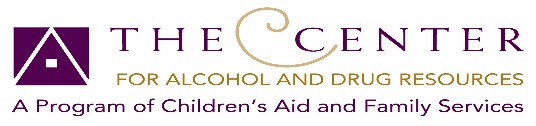 Hotline Numbers of InterestHotline Numbers of InterestHotline Numbers of InterestHotline Numbers of InterestHotline Numbers of InterestHotline Numbers of InterestHotline Numbers of InterestHotline Numbers of InterestHotline Numbers of InterestHotline Numbers of Interest262-HELP, a program of Care Plus NJ, Inc. 201-262-HELP(4357) is Bergen County’s Designated Psychiatric Emergency Screening Program. The purpose of 262-HELP is to provide mental health evaluations, crisis intervention counseling, and support to individuals to assess for the most clinically appropriate intervention. We are available 24 hours a day, 365 days a year to those in need. When 262-HELP services are requested for a minor, parent/guardian consent is required.262-HELP, a program of Care Plus NJ, Inc. 201-262-HELP(4357) is Bergen County’s Designated Psychiatric Emergency Screening Program. The purpose of 262-HELP is to provide mental health evaluations, crisis intervention counseling, and support to individuals to assess for the most clinically appropriate intervention. We are available 24 hours a day, 365 days a year to those in need. When 262-HELP services are requested for a minor, parent/guardian consent is required.262-HELP, a program of Care Plus NJ, Inc. 201-262-HELP(4357) is Bergen County’s Designated Psychiatric Emergency Screening Program. The purpose of 262-HELP is to provide mental health evaluations, crisis intervention counseling, and support to individuals to assess for the most clinically appropriate intervention. We are available 24 hours a day, 365 days a year to those in need. When 262-HELP services are requested for a minor, parent/guardian consent is required.262-HELP, a program of Care Plus NJ, Inc. 201-262-HELP(4357) is Bergen County’s Designated Psychiatric Emergency Screening Program. The purpose of 262-HELP is to provide mental health evaluations, crisis intervention counseling, and support to individuals to assess for the most clinically appropriate intervention. We are available 24 hours a day, 365 days a year to those in need. When 262-HELP services are requested for a minor, parent/guardian consent is required.262-HELP, a program of Care Plus NJ, Inc. 201-262-HELP(4357) is Bergen County’s Designated Psychiatric Emergency Screening Program. The purpose of 262-HELP is to provide mental health evaluations, crisis intervention counseling, and support to individuals to assess for the most clinically appropriate intervention. We are available 24 hours a day, 365 days a year to those in need. When 262-HELP services are requested for a minor, parent/guardian consent is required.262-HELP, a program of Care Plus NJ, Inc. 201-262-HELP(4357) is Bergen County’s Designated Psychiatric Emergency Screening Program. The purpose of 262-HELP is to provide mental health evaluations, crisis intervention counseling, and support to individuals to assess for the most clinically appropriate intervention. We are available 24 hours a day, 365 days a year to those in need. When 262-HELP services are requested for a minor, parent/guardian consent is required.262-HELP, a program of Care Plus NJ, Inc. 201-262-HELP(4357) is Bergen County’s Designated Psychiatric Emergency Screening Program. The purpose of 262-HELP is to provide mental health evaluations, crisis intervention counseling, and support to individuals to assess for the most clinically appropriate intervention. We are available 24 hours a day, 365 days a year to those in need. When 262-HELP services are requested for a minor, parent/guardian consent is required.262-HELP, a program of Care Plus NJ, Inc. 201-262-HELP(4357) is Bergen County’s Designated Psychiatric Emergency Screening Program. The purpose of 262-HELP is to provide mental health evaluations, crisis intervention counseling, and support to individuals to assess for the most clinically appropriate intervention. We are available 24 hours a day, 365 days a year to those in need. When 262-HELP services are requested for a minor, parent/guardian consent is required.262-HELP, a program of Care Plus NJ, Inc. 201-262-HELP(4357) is Bergen County’s Designated Psychiatric Emergency Screening Program. The purpose of 262-HELP is to provide mental health evaluations, crisis intervention counseling, and support to individuals to assess for the most clinically appropriate intervention. We are available 24 hours a day, 365 days a year to those in need. When 262-HELP services are requested for a minor, parent/guardian consent is required.262-HELP, a program of Care Plus NJ, Inc. 201-262-HELP(4357) is Bergen County’s Designated Psychiatric Emergency Screening Program. The purpose of 262-HELP is to provide mental health evaluations, crisis intervention counseling, and support to individuals to assess for the most clinically appropriate intervention. We are available 24 hours a day, 365 days a year to those in need. When 262-HELP services are requested for a minor, parent/guardian consent is required.24-Hour Sexual Violence Hotline (201-487-2227). This hotline is for anyone with questions or concerns regarding sexual violence. Trained advocates provide support, information, referral, and crisis interventions to survivors, their loved ones, and the community. This is a free and confidential 24/7 hotline.24-Hour Sexual Violence Hotline (201-487-2227). This hotline is for anyone with questions or concerns regarding sexual violence. Trained advocates provide support, information, referral, and crisis interventions to survivors, their loved ones, and the community. This is a free and confidential 24/7 hotline.24-Hour Sexual Violence Hotline (201-487-2227). This hotline is for anyone with questions or concerns regarding sexual violence. Trained advocates provide support, information, referral, and crisis interventions to survivors, their loved ones, and the community. This is a free and confidential 24/7 hotline.24-Hour Sexual Violence Hotline (201-487-2227). This hotline is for anyone with questions or concerns regarding sexual violence. Trained advocates provide support, information, referral, and crisis interventions to survivors, their loved ones, and the community. This is a free and confidential 24/7 hotline.24-Hour Sexual Violence Hotline (201-487-2227). This hotline is for anyone with questions or concerns regarding sexual violence. Trained advocates provide support, information, referral, and crisis interventions to survivors, their loved ones, and the community. This is a free and confidential 24/7 hotline.24-Hour Sexual Violence Hotline (201-487-2227). This hotline is for anyone with questions or concerns regarding sexual violence. Trained advocates provide support, information, referral, and crisis interventions to survivors, their loved ones, and the community. This is a free and confidential 24/7 hotline.24-Hour Sexual Violence Hotline (201-487-2227). This hotline is for anyone with questions or concerns regarding sexual violence. Trained advocates provide support, information, referral, and crisis interventions to survivors, their loved ones, and the community. This is a free and confidential 24/7 hotline.24-Hour Sexual Violence Hotline (201-487-2227). This hotline is for anyone with questions or concerns regarding sexual violence. Trained advocates provide support, information, referral, and crisis interventions to survivors, their loved ones, and the community. This is a free and confidential 24/7 hotline.24-Hour Sexual Violence Hotline (201-487-2227). This hotline is for anyone with questions or concerns regarding sexual violence. Trained advocates provide support, information, referral, and crisis interventions to survivors, their loved ones, and the community. This is a free and confidential 24/7 hotline.24-Hour Sexual Violence Hotline (201-487-2227). This hotline is for anyone with questions or concerns regarding sexual violence. Trained advocates provide support, information, referral, and crisis interventions to survivors, their loved ones, and the community. This is a free and confidential 24/7 hotline.Report Child Abuse or Neglect in New Jersey by calling 1-877-NJ ABUSE  (1-877-652-2873)For additional information on Department of Children and Families, visit www.state.nj.gov/dcfReport Child Abuse or Neglect in New Jersey by calling 1-877-NJ ABUSE  (1-877-652-2873)For additional information on Department of Children and Families, visit www.state.nj.gov/dcfReport Child Abuse or Neglect in New Jersey by calling 1-877-NJ ABUSE  (1-877-652-2873)For additional information on Department of Children and Families, visit www.state.nj.gov/dcfReport Child Abuse or Neglect in New Jersey by calling 1-877-NJ ABUSE  (1-877-652-2873)For additional information on Department of Children and Families, visit www.state.nj.gov/dcfReport Child Abuse or Neglect in New Jersey by calling 1-877-NJ ABUSE  (1-877-652-2873)For additional information on Department of Children and Families, visit www.state.nj.gov/dcfReport Child Abuse or Neglect in New Jersey by calling 1-877-NJ ABUSE  (1-877-652-2873)For additional information on Department of Children and Families, visit www.state.nj.gov/dcfReport Child Abuse or Neglect in New Jersey by calling 1-877-NJ ABUSE  (1-877-652-2873)For additional information on Department of Children and Families, visit www.state.nj.gov/dcfReport Child Abuse or Neglect in New Jersey by calling 1-877-NJ ABUSE  (1-877-652-2873)For additional information on Department of Children and Families, visit www.state.nj.gov/dcfReport Child Abuse or Neglect in New Jersey by calling 1-877-NJ ABUSE  (1-877-652-2873)For additional information on Department of Children and Families, visit www.state.nj.gov/dcfReport Child Abuse or Neglect in New Jersey by calling 1-877-NJ ABUSE  (1-877-652-2873)For additional information on Department of Children and Families, visit www.state.nj.gov/dcfBergen County Addiction Services 201-634-2740: Is committed to the prevention and treatment of substance use disorders, offering information and referrals for assessments, outpatient services, intensive outpatient services, detoxification services, residential treatment, halfway house services and self-help groups. Funding is available for treatment for Bergen County residents who are uninsured or underinsured.Bergen County Addiction Services 201-634-2740: Is committed to the prevention and treatment of substance use disorders, offering information and referrals for assessments, outpatient services, intensive outpatient services, detoxification services, residential treatment, halfway house services and self-help groups. Funding is available for treatment for Bergen County residents who are uninsured or underinsured.Bergen County Addiction Services 201-634-2740: Is committed to the prevention and treatment of substance use disorders, offering information and referrals for assessments, outpatient services, intensive outpatient services, detoxification services, residential treatment, halfway house services and self-help groups. Funding is available for treatment for Bergen County residents who are uninsured or underinsured.Bergen County Addiction Services 201-634-2740: Is committed to the prevention and treatment of substance use disorders, offering information and referrals for assessments, outpatient services, intensive outpatient services, detoxification services, residential treatment, halfway house services and self-help groups. Funding is available for treatment for Bergen County residents who are uninsured or underinsured.Bergen County Addiction Services 201-634-2740: Is committed to the prevention and treatment of substance use disorders, offering information and referrals for assessments, outpatient services, intensive outpatient services, detoxification services, residential treatment, halfway house services and self-help groups. Funding is available for treatment for Bergen County residents who are uninsured or underinsured.Bergen County Addiction Services 201-634-2740: Is committed to the prevention and treatment of substance use disorders, offering information and referrals for assessments, outpatient services, intensive outpatient services, detoxification services, residential treatment, halfway house services and self-help groups. Funding is available for treatment for Bergen County residents who are uninsured or underinsured.Bergen County Addiction Services 201-634-2740: Is committed to the prevention and treatment of substance use disorders, offering information and referrals for assessments, outpatient services, intensive outpatient services, detoxification services, residential treatment, halfway house services and self-help groups. Funding is available for treatment for Bergen County residents who are uninsured or underinsured.Bergen County Addiction Services 201-634-2740: Is committed to the prevention and treatment of substance use disorders, offering information and referrals for assessments, outpatient services, intensive outpatient services, detoxification services, residential treatment, halfway house services and self-help groups. Funding is available for treatment for Bergen County residents who are uninsured or underinsured.Bergen County Addiction Services 201-634-2740: Is committed to the prevention and treatment of substance use disorders, offering information and referrals for assessments, outpatient services, intensive outpatient services, detoxification services, residential treatment, halfway house services and self-help groups. Funding is available for treatment for Bergen County residents who are uninsured or underinsured.Bergen County Addiction Services 201-634-2740: Is committed to the prevention and treatment of substance use disorders, offering information and referrals for assessments, outpatient services, intensive outpatient services, detoxification services, residential treatment, halfway house services and self-help groups. Funding is available for treatment for Bergen County residents who are uninsured or underinsured.Cop2Cop 1-866-COP-2COP (1-866-267-2267): The country’s only legislated statewide police crisis intervention helpline. Cop2Cop provides peer and clinical support services, clinical assessments; referrals; and critical incident stress management to law enforcement members and their families.Cop2Cop 1-866-COP-2COP (1-866-267-2267): The country’s only legislated statewide police crisis intervention helpline. Cop2Cop provides peer and clinical support services, clinical assessments; referrals; and critical incident stress management to law enforcement members and their families.Cop2Cop 1-866-COP-2COP (1-866-267-2267): The country’s only legislated statewide police crisis intervention helpline. Cop2Cop provides peer and clinical support services, clinical assessments; referrals; and critical incident stress management to law enforcement members and their families.Cop2Cop 1-866-COP-2COP (1-866-267-2267): The country’s only legislated statewide police crisis intervention helpline. Cop2Cop provides peer and clinical support services, clinical assessments; referrals; and critical incident stress management to law enforcement members and their families.Cop2Cop 1-866-COP-2COP (1-866-267-2267): The country’s only legislated statewide police crisis intervention helpline. Cop2Cop provides peer and clinical support services, clinical assessments; referrals; and critical incident stress management to law enforcement members and their families.Cop2Cop 1-866-COP-2COP (1-866-267-2267): The country’s only legislated statewide police crisis intervention helpline. Cop2Cop provides peer and clinical support services, clinical assessments; referrals; and critical incident stress management to law enforcement members and their families.Cop2Cop 1-866-COP-2COP (1-866-267-2267): The country’s only legislated statewide police crisis intervention helpline. Cop2Cop provides peer and clinical support services, clinical assessments; referrals; and critical incident stress management to law enforcement members and their families.Cop2Cop 1-866-COP-2COP (1-866-267-2267): The country’s only legislated statewide police crisis intervention helpline. Cop2Cop provides peer and clinical support services, clinical assessments; referrals; and critical incident stress management to law enforcement members and their families.Cop2Cop 1-866-COP-2COP (1-866-267-2267): The country’s only legislated statewide police crisis intervention helpline. Cop2Cop provides peer and clinical support services, clinical assessments; referrals; and critical incident stress management to law enforcement members and their families.Cop2Cop 1-866-COP-2COP (1-866-267-2267): The country’s only legislated statewide police crisis intervention helpline. Cop2Cop provides peer and clinical support services, clinical assessments; referrals; and critical incident stress management to law enforcement members and their families.Center for Hope and Safety: 201-944-9600. www.hopeandsafetynj.org  We offer supportive services to all victims of DV, including emergency shelter for battered women and children.  Center for Hope and Safety: 201-944-9600. www.hopeandsafetynj.org  We offer supportive services to all victims of DV, including emergency shelter for battered women and children.  Center for Hope and Safety: 201-944-9600. www.hopeandsafetynj.org  We offer supportive services to all victims of DV, including emergency shelter for battered women and children.  Center for Hope and Safety: 201-944-9600. www.hopeandsafetynj.org  We offer supportive services to all victims of DV, including emergency shelter for battered women and children.  Center for Hope and Safety: 201-944-9600. www.hopeandsafetynj.org  We offer supportive services to all victims of DV, including emergency shelter for battered women and children.  Center for Hope and Safety: 201-944-9600. www.hopeandsafetynj.org  We offer supportive services to all victims of DV, including emergency shelter for battered women and children.  Center for Hope and Safety: 201-944-9600. www.hopeandsafetynj.org  We offer supportive services to all victims of DV, including emergency shelter for battered women and children.  Center for Hope and Safety: 201-944-9600. www.hopeandsafetynj.org  We offer supportive services to all victims of DV, including emergency shelter for battered women and children.  Center for Hope and Safety: 201-944-9600. www.hopeandsafetynj.org  We offer supportive services to all victims of DV, including emergency shelter for battered women and children.  Center for Hope and Safety: 201-944-9600. www.hopeandsafetynj.org  We offer supportive services to all victims of DV, including emergency shelter for battered women and children.  Delphi Behavioral Group: Serenity at Summit: Located in Union, NJ this substance use and behavioral health treatment offers detox, residential, partial hospitalization and intensive outpatient levels of care.  Contact : 443-610-6029.  For more information see full description listed under Support Groups or Services for Families and Adults.Delphi Behavioral Group: Serenity at Summit: Located in Union, NJ this substance use and behavioral health treatment offers detox, residential, partial hospitalization and intensive outpatient levels of care.  Contact : 443-610-6029.  For more information see full description listed under Support Groups or Services for Families and Adults.Delphi Behavioral Group: Serenity at Summit: Located in Union, NJ this substance use and behavioral health treatment offers detox, residential, partial hospitalization and intensive outpatient levels of care.  Contact : 443-610-6029.  For more information see full description listed under Support Groups or Services for Families and Adults.Delphi Behavioral Group: Serenity at Summit: Located in Union, NJ this substance use and behavioral health treatment offers detox, residential, partial hospitalization and intensive outpatient levels of care.  Contact : 443-610-6029.  For more information see full description listed under Support Groups or Services for Families and Adults.Delphi Behavioral Group: Serenity at Summit: Located in Union, NJ this substance use and behavioral health treatment offers detox, residential, partial hospitalization and intensive outpatient levels of care.  Contact : 443-610-6029.  For more information see full description listed under Support Groups or Services for Families and Adults.Delphi Behavioral Group: Serenity at Summit: Located in Union, NJ this substance use and behavioral health treatment offers detox, residential, partial hospitalization and intensive outpatient levels of care.  Contact : 443-610-6029.  For more information see full description listed under Support Groups or Services for Families and Adults.Delphi Behavioral Group: Serenity at Summit: Located in Union, NJ this substance use and behavioral health treatment offers detox, residential, partial hospitalization and intensive outpatient levels of care.  Contact : 443-610-6029.  For more information see full description listed under Support Groups or Services for Families and Adults.Delphi Behavioral Group: Serenity at Summit: Located in Union, NJ this substance use and behavioral health treatment offers detox, residential, partial hospitalization and intensive outpatient levels of care.  Contact : 443-610-6029.  For more information see full description listed under Support Groups or Services for Families and Adults.Delphi Behavioral Group: Serenity at Summit: Located in Union, NJ this substance use and behavioral health treatment offers detox, residential, partial hospitalization and intensive outpatient levels of care.  Contact : 443-610-6029.  For more information see full description listed under Support Groups or Services for Families and Adults.Delphi Behavioral Group: Serenity at Summit: Located in Union, NJ this substance use and behavioral health treatment offers detox, residential, partial hospitalization and intensive outpatient levels of care.  Contact : 443-610-6029.  For more information see full description listed under Support Groups or Services for Families and Adults.FOR PROFESSIONALS: NJ DCF Office of Adolescent Services and PerformCare—an online database of housing for youth and young adults.  Call Perform Care at 1-877-652-7624 and press 4FOR PROFESSIONALS: NJ DCF Office of Adolescent Services and PerformCare—an online database of housing for youth and young adults.  Call Perform Care at 1-877-652-7624 and press 4FOR PROFESSIONALS: NJ DCF Office of Adolescent Services and PerformCare—an online database of housing for youth and young adults.  Call Perform Care at 1-877-652-7624 and press 4FOR PROFESSIONALS: NJ DCF Office of Adolescent Services and PerformCare—an online database of housing for youth and young adults.  Call Perform Care at 1-877-652-7624 and press 4FOR PROFESSIONALS: NJ DCF Office of Adolescent Services and PerformCare—an online database of housing for youth and young adults.  Call Perform Care at 1-877-652-7624 and press 4FOR PROFESSIONALS: NJ DCF Office of Adolescent Services and PerformCare—an online database of housing for youth and young adults.  Call Perform Care at 1-877-652-7624 and press 4FOR PROFESSIONALS: NJ DCF Office of Adolescent Services and PerformCare—an online database of housing for youth and young adults.  Call Perform Care at 1-877-652-7624 and press 4FOR PROFESSIONALS: NJ DCF Office of Adolescent Services and PerformCare—an online database of housing for youth and young adults.  Call Perform Care at 1-877-652-7624 and press 4FOR PROFESSIONALS: NJ DCF Office of Adolescent Services and PerformCare—an online database of housing for youth and young adults.  Call Perform Care at 1-877-652-7624 and press 4FOR PROFESSIONALS: NJ DCF Office of Adolescent Services and PerformCare—an online database of housing for youth and young adults.  Call Perform Care at 1-877-652-7624 and press 4MOM2MOM HELPLINE:  1-877-914-MOM2 (1-877-914-6662) The MOM2MOM hotline provided mental health and peer support to mothers of special needs children. This is staffed 24 hours a day, seven days a week by moms who have been trained in peer counseling and crisis support and have special needs children themselves.MOM2MOM HELPLINE:  1-877-914-MOM2 (1-877-914-6662) The MOM2MOM hotline provided mental health and peer support to mothers of special needs children. This is staffed 24 hours a day, seven days a week by moms who have been trained in peer counseling and crisis support and have special needs children themselves.MOM2MOM HELPLINE:  1-877-914-MOM2 (1-877-914-6662) The MOM2MOM hotline provided mental health and peer support to mothers of special needs children. This is staffed 24 hours a day, seven days a week by moms who have been trained in peer counseling and crisis support and have special needs children themselves.MOM2MOM HELPLINE:  1-877-914-MOM2 (1-877-914-6662) The MOM2MOM hotline provided mental health and peer support to mothers of special needs children. This is staffed 24 hours a day, seven days a week by moms who have been trained in peer counseling and crisis support and have special needs children themselves.MOM2MOM HELPLINE:  1-877-914-MOM2 (1-877-914-6662) The MOM2MOM hotline provided mental health and peer support to mothers of special needs children. This is staffed 24 hours a day, seven days a week by moms who have been trained in peer counseling and crisis support and have special needs children themselves.MOM2MOM HELPLINE:  1-877-914-MOM2 (1-877-914-6662) The MOM2MOM hotline provided mental health and peer support to mothers of special needs children. This is staffed 24 hours a day, seven days a week by moms who have been trained in peer counseling and crisis support and have special needs children themselves.MOM2MOM HELPLINE:  1-877-914-MOM2 (1-877-914-6662) The MOM2MOM hotline provided mental health and peer support to mothers of special needs children. This is staffed 24 hours a day, seven days a week by moms who have been trained in peer counseling and crisis support and have special needs children themselves.MOM2MOM HELPLINE:  1-877-914-MOM2 (1-877-914-6662) The MOM2MOM hotline provided mental health and peer support to mothers of special needs children. This is staffed 24 hours a day, seven days a week by moms who have been trained in peer counseling and crisis support and have special needs children themselves.MOM2MOM HELPLINE:  1-877-914-MOM2 (1-877-914-6662) The MOM2MOM hotline provided mental health and peer support to mothers of special needs children. This is staffed 24 hours a day, seven days a week by moms who have been trained in peer counseling and crisis support and have special needs children themselves.MOM2MOM HELPLINE:  1-877-914-MOM2 (1-877-914-6662) The MOM2MOM hotline provided mental health and peer support to mothers of special needs children. This is staffed 24 hours a day, seven days a week by moms who have been trained in peer counseling and crisis support and have special needs children themselves.Muslim Youth Confidential Youth Help Line  201-647-7229Muslim Youth Confidential Youth Help Line  201-647-7229Muslim Youth Confidential Youth Help Line  201-647-7229Muslim Youth Confidential Youth Help Line  201-647-7229Muslim Youth Confidential Youth Help Line  201-647-7229Muslim Youth Confidential Youth Help Line  201-647-7229Muslim Youth Confidential Youth Help Line  201-647-7229Muslim Youth Confidential Youth Help Line  201-647-7229Muslim Youth Confidential Youth Help Line  201-647-7229Muslim Youth Confidential Youth Help Line  201-647-7229NJVET2VET I-866-VETSNJ4 (1-866-838-7654): The NJ Vet2Vet program provides New Jersey soldiers, veterans and their families with a highly accessible means to address their behavioral health care service needs. This hotline provides telephone support services, referrals to the Military and Veterans Affairs PTSD provider network, veterans’ centers, Veterans Affairs services, and military behavioral healthcare providers. Case management and internet-based resources for military personnel and their families.NJVET2VET I-866-VETSNJ4 (1-866-838-7654): The NJ Vet2Vet program provides New Jersey soldiers, veterans and their families with a highly accessible means to address their behavioral health care service needs. This hotline provides telephone support services, referrals to the Military and Veterans Affairs PTSD provider network, veterans’ centers, Veterans Affairs services, and military behavioral healthcare providers. Case management and internet-based resources for military personnel and their families.NJVET2VET I-866-VETSNJ4 (1-866-838-7654): The NJ Vet2Vet program provides New Jersey soldiers, veterans and their families with a highly accessible means to address their behavioral health care service needs. This hotline provides telephone support services, referrals to the Military and Veterans Affairs PTSD provider network, veterans’ centers, Veterans Affairs services, and military behavioral healthcare providers. Case management and internet-based resources for military personnel and their families.NJVET2VET I-866-VETSNJ4 (1-866-838-7654): The NJ Vet2Vet program provides New Jersey soldiers, veterans and their families with a highly accessible means to address their behavioral health care service needs. This hotline provides telephone support services, referrals to the Military and Veterans Affairs PTSD provider network, veterans’ centers, Veterans Affairs services, and military behavioral healthcare providers. Case management and internet-based resources for military personnel and their families.NJVET2VET I-866-VETSNJ4 (1-866-838-7654): The NJ Vet2Vet program provides New Jersey soldiers, veterans and their families with a highly accessible means to address their behavioral health care service needs. This hotline provides telephone support services, referrals to the Military and Veterans Affairs PTSD provider network, veterans’ centers, Veterans Affairs services, and military behavioral healthcare providers. Case management and internet-based resources for military personnel and their families.NJVET2VET I-866-VETSNJ4 (1-866-838-7654): The NJ Vet2Vet program provides New Jersey soldiers, veterans and their families with a highly accessible means to address their behavioral health care service needs. This hotline provides telephone support services, referrals to the Military and Veterans Affairs PTSD provider network, veterans’ centers, Veterans Affairs services, and military behavioral healthcare providers. Case management and internet-based resources for military personnel and their families.NJVET2VET I-866-VETSNJ4 (1-866-838-7654): The NJ Vet2Vet program provides New Jersey soldiers, veterans and their families with a highly accessible means to address their behavioral health care service needs. This hotline provides telephone support services, referrals to the Military and Veterans Affairs PTSD provider network, veterans’ centers, Veterans Affairs services, and military behavioral healthcare providers. Case management and internet-based resources for military personnel and their families.NJVET2VET I-866-VETSNJ4 (1-866-838-7654): The NJ Vet2Vet program provides New Jersey soldiers, veterans and their families with a highly accessible means to address their behavioral health care service needs. This hotline provides telephone support services, referrals to the Military and Veterans Affairs PTSD provider network, veterans’ centers, Veterans Affairs services, and military behavioral healthcare providers. Case management and internet-based resources for military personnel and their families.NJVET2VET I-866-VETSNJ4 (1-866-838-7654): The NJ Vet2Vet program provides New Jersey soldiers, veterans and their families with a highly accessible means to address their behavioral health care service needs. This hotline provides telephone support services, referrals to the Military and Veterans Affairs PTSD provider network, veterans’ centers, Veterans Affairs services, and military behavioral healthcare providers. Case management and internet-based resources for military personnel and their families.NJVET2VET I-866-VETSNJ4 (1-866-838-7654): The NJ Vet2Vet program provides New Jersey soldiers, veterans and their families with a highly accessible means to address their behavioral health care service needs. This hotline provides telephone support services, referrals to the Military and Veterans Affairs PTSD provider network, veterans’ centers, Veterans Affairs services, and military behavioral healthcare providers. Case management and internet-based resources for military personnel and their families.NJHOPELINE is a backup to the National Suicide Prevention Lifeline network during times of excess call volume or after the Lifeline Crisis Centers operating hours. (855-654-6735)NJHOPELINE is a backup to the National Suicide Prevention Lifeline network during times of excess call volume or after the Lifeline Crisis Centers operating hours. (855-654-6735)NJHOPELINE is a backup to the National Suicide Prevention Lifeline network during times of excess call volume or after the Lifeline Crisis Centers operating hours. (855-654-6735)NJHOPELINE is a backup to the National Suicide Prevention Lifeline network during times of excess call volume or after the Lifeline Crisis Centers operating hours. (855-654-6735)NJHOPELINE is a backup to the National Suicide Prevention Lifeline network during times of excess call volume or after the Lifeline Crisis Centers operating hours. (855-654-6735)NJHOPELINE is a backup to the National Suicide Prevention Lifeline network during times of excess call volume or after the Lifeline Crisis Centers operating hours. (855-654-6735)NJHOPELINE is a backup to the National Suicide Prevention Lifeline network during times of excess call volume or after the Lifeline Crisis Centers operating hours. (855-654-6735)NJHOPELINE is a backup to the National Suicide Prevention Lifeline network during times of excess call volume or after the Lifeline Crisis Centers operating hours. (855-654-6735)NJHOPELINE is a backup to the National Suicide Prevention Lifeline network during times of excess call volume or after the Lifeline Crisis Centers operating hours. (855-654-6735)NJHOPELINE is a backup to the National Suicide Prevention Lifeline network during times of excess call volume or after the Lifeline Crisis Centers operating hours. (855-654-6735)National Medicare Training Program Educational Video in American Sign Language:  http://www.youtube.com/watch?v=eskZVAg7v0oTo download: http://downloads.cms.gov/media/video/ASLOverview..wmv  National Medicare Training Program Educational Video in American Sign Language:  http://www.youtube.com/watch?v=eskZVAg7v0oTo download: http://downloads.cms.gov/media/video/ASLOverview..wmv  National Medicare Training Program Educational Video in American Sign Language:  http://www.youtube.com/watch?v=eskZVAg7v0oTo download: http://downloads.cms.gov/media/video/ASLOverview..wmv  National Medicare Training Program Educational Video in American Sign Language:  http://www.youtube.com/watch?v=eskZVAg7v0oTo download: http://downloads.cms.gov/media/video/ASLOverview..wmv  National Medicare Training Program Educational Video in American Sign Language:  http://www.youtube.com/watch?v=eskZVAg7v0oTo download: http://downloads.cms.gov/media/video/ASLOverview..wmv  National Medicare Training Program Educational Video in American Sign Language:  http://www.youtube.com/watch?v=eskZVAg7v0oTo download: http://downloads.cms.gov/media/video/ASLOverview..wmv  National Medicare Training Program Educational Video in American Sign Language:  http://www.youtube.com/watch?v=eskZVAg7v0oTo download: http://downloads.cms.gov/media/video/ASLOverview..wmv  National Medicare Training Program Educational Video in American Sign Language:  http://www.youtube.com/watch?v=eskZVAg7v0oTo download: http://downloads.cms.gov/media/video/ASLOverview..wmv  National Medicare Training Program Educational Video in American Sign Language:  http://www.youtube.com/watch?v=eskZVAg7v0oTo download: http://downloads.cms.gov/media/video/ASLOverview..wmv  National Medicare Training Program Educational Video in American Sign Language:  http://www.youtube.com/watch?v=eskZVAg7v0oTo download: http://downloads.cms.gov/media/video/ASLOverview..wmv  New Jersey Postpartum Depression Helpline “Speak Up When Your Down”: 1-800-328-3838   a 24/7 hotline:  www.njspeakup.govNew Jersey Postpartum Depression Helpline “Speak Up When Your Down”: 1-800-328-3838   a 24/7 hotline:  www.njspeakup.govNew Jersey Postpartum Depression Helpline “Speak Up When Your Down”: 1-800-328-3838   a 24/7 hotline:  www.njspeakup.govNew Jersey Postpartum Depression Helpline “Speak Up When Your Down”: 1-800-328-3838   a 24/7 hotline:  www.njspeakup.govNew Jersey Postpartum Depression Helpline “Speak Up When Your Down”: 1-800-328-3838   a 24/7 hotline:  www.njspeakup.govNew Jersey Postpartum Depression Helpline “Speak Up When Your Down”: 1-800-328-3838   a 24/7 hotline:  www.njspeakup.govNew Jersey Postpartum Depression Helpline “Speak Up When Your Down”: 1-800-328-3838   a 24/7 hotline:  www.njspeakup.govNew Jersey Postpartum Depression Helpline “Speak Up When Your Down”: 1-800-328-3838   a 24/7 hotline:  www.njspeakup.govNew Jersey Postpartum Depression Helpline “Speak Up When Your Down”: 1-800-328-3838   a 24/7 hotline:  www.njspeakup.govNew Jersey Postpartum Depression Helpline “Speak Up When Your Down”: 1-800-328-3838   a 24/7 hotline:  www.njspeakup.govNew Jersey Coalition Against Sexual Assault (NJCASA) Hotline. A collective voice for victims of sexual violence, their loved ones and rape crisis centers across New Jersey. 24 hours a day/7 days a week   800-601-7200New Jersey Coalition Against Sexual Assault (NJCASA) Hotline. A collective voice for victims of sexual violence, their loved ones and rape crisis centers across New Jersey. 24 hours a day/7 days a week   800-601-7200New Jersey Coalition Against Sexual Assault (NJCASA) Hotline. A collective voice for victims of sexual violence, their loved ones and rape crisis centers across New Jersey. 24 hours a day/7 days a week   800-601-7200New Jersey Coalition Against Sexual Assault (NJCASA) Hotline. A collective voice for victims of sexual violence, their loved ones and rape crisis centers across New Jersey. 24 hours a day/7 days a week   800-601-7200New Jersey Coalition Against Sexual Assault (NJCASA) Hotline. A collective voice for victims of sexual violence, their loved ones and rape crisis centers across New Jersey. 24 hours a day/7 days a week   800-601-7200New Jersey Coalition Against Sexual Assault (NJCASA) Hotline. A collective voice for victims of sexual violence, their loved ones and rape crisis centers across New Jersey. 24 hours a day/7 days a week   800-601-7200New Jersey Coalition Against Sexual Assault (NJCASA) Hotline. A collective voice for victims of sexual violence, their loved ones and rape crisis centers across New Jersey. 24 hours a day/7 days a week   800-601-7200New Jersey Coalition Against Sexual Assault (NJCASA) Hotline. A collective voice for victims of sexual violence, their loved ones and rape crisis centers across New Jersey. 24 hours a day/7 days a week   800-601-7200New Jersey Coalition Against Sexual Assault (NJCASA) Hotline. A collective voice for victims of sexual violence, their loved ones and rape crisis centers across New Jersey. 24 hours a day/7 days a week   800-601-7200New Jersey Coalition Against Sexual Assault (NJCASA) Hotline. A collective voice for victims of sexual violence, their loved ones and rape crisis centers across New Jersey. 24 hours a day/7 days a week   800-601-7200New Jersey Domestic Violence Hotline provides confidential access for victims of domestic violence.  24 hours a day/7 days a week   800-572-7233New Jersey Domestic Violence Hotline provides confidential access for victims of domestic violence.  24 hours a day/7 days a week   800-572-7233New Jersey Domestic Violence Hotline provides confidential access for victims of domestic violence.  24 hours a day/7 days a week   800-572-7233New Jersey Domestic Violence Hotline provides confidential access for victims of domestic violence.  24 hours a day/7 days a week   800-572-7233New Jersey Domestic Violence Hotline provides confidential access for victims of domestic violence.  24 hours a day/7 days a week   800-572-7233New Jersey Domestic Violence Hotline provides confidential access for victims of domestic violence.  24 hours a day/7 days a week   800-572-7233New Jersey Domestic Violence Hotline provides confidential access for victims of domestic violence.  24 hours a day/7 days a week   800-572-7233New Jersey Domestic Violence Hotline provides confidential access for victims of domestic violence.  24 hours a day/7 days a week   800-572-7233New Jersey Domestic Violence Hotline provides confidential access for victims of domestic violence.  24 hours a day/7 days a week   800-572-7233New Jersey Domestic Violence Hotline provides confidential access for victims of domestic violence.  24 hours a day/7 days a week   800-572-7233Parents Anonymous – Parents Support Group: professionally facilitated self-help groups to help each other develop coping methods for stress and learn alternative methods of discipline.   1-800-THE KIDS (843-5437) or http://paofnj.org/about-us/Parents Anonymous – Parents Support Group: professionally facilitated self-help groups to help each other develop coping methods for stress and learn alternative methods of discipline.   1-800-THE KIDS (843-5437) or http://paofnj.org/about-us/Parents Anonymous – Parents Support Group: professionally facilitated self-help groups to help each other develop coping methods for stress and learn alternative methods of discipline.   1-800-THE KIDS (843-5437) or http://paofnj.org/about-us/Parents Anonymous – Parents Support Group: professionally facilitated self-help groups to help each other develop coping methods for stress and learn alternative methods of discipline.   1-800-THE KIDS (843-5437) or http://paofnj.org/about-us/Parents Anonymous – Parents Support Group: professionally facilitated self-help groups to help each other develop coping methods for stress and learn alternative methods of discipline.   1-800-THE KIDS (843-5437) or http://paofnj.org/about-us/Parents Anonymous – Parents Support Group: professionally facilitated self-help groups to help each other develop coping methods for stress and learn alternative methods of discipline.   1-800-THE KIDS (843-5437) or http://paofnj.org/about-us/Parents Anonymous – Parents Support Group: professionally facilitated self-help groups to help each other develop coping methods for stress and learn alternative methods of discipline.   1-800-THE KIDS (843-5437) or http://paofnj.org/about-us/Parents Anonymous – Parents Support Group: professionally facilitated self-help groups to help each other develop coping methods for stress and learn alternative methods of discipline.   1-800-THE KIDS (843-5437) or http://paofnj.org/about-us/Parents Anonymous – Parents Support Group: professionally facilitated self-help groups to help each other develop coping methods for stress and learn alternative methods of discipline.   1-800-THE KIDS (843-5437) or http://paofnj.org/about-us/Parents Anonymous – Parents Support Group: professionally facilitated self-help groups to help each other develop coping methods for stress and learn alternative methods of discipline.   1-800-THE KIDS (843-5437) or http://paofnj.org/about-us/Smoking Cessation for Teens: SmokefreeTXT is a free text message cessation service that provides 24/7 encouragement, advice and tips to teens trying to quit smoking.  Teens must sign up, and once signed up receive a free text message for 6 weeks, according to their selected quit date.  Sign up online:  teens.smokefree.gov or text. QUIT to iQUIT (47848).Smoking Cessation for Teens: SmokefreeTXT is a free text message cessation service that provides 24/7 encouragement, advice and tips to teens trying to quit smoking.  Teens must sign up, and once signed up receive a free text message for 6 weeks, according to their selected quit date.  Sign up online:  teens.smokefree.gov or text. QUIT to iQUIT (47848).Smoking Cessation for Teens: SmokefreeTXT is a free text message cessation service that provides 24/7 encouragement, advice and tips to teens trying to quit smoking.  Teens must sign up, and once signed up receive a free text message for 6 weeks, according to their selected quit date.  Sign up online:  teens.smokefree.gov or text. QUIT to iQUIT (47848).Smoking Cessation for Teens: SmokefreeTXT is a free text message cessation service that provides 24/7 encouragement, advice and tips to teens trying to quit smoking.  Teens must sign up, and once signed up receive a free text message for 6 weeks, according to their selected quit date.  Sign up online:  teens.smokefree.gov or text. QUIT to iQUIT (47848).Smoking Cessation for Teens: SmokefreeTXT is a free text message cessation service that provides 24/7 encouragement, advice and tips to teens trying to quit smoking.  Teens must sign up, and once signed up receive a free text message for 6 weeks, according to their selected quit date.  Sign up online:  teens.smokefree.gov or text. QUIT to iQUIT (47848).Smoking Cessation for Teens: SmokefreeTXT is a free text message cessation service that provides 24/7 encouragement, advice and tips to teens trying to quit smoking.  Teens must sign up, and once signed up receive a free text message for 6 weeks, according to their selected quit date.  Sign up online:  teens.smokefree.gov or text. QUIT to iQUIT (47848).Smoking Cessation for Teens: SmokefreeTXT is a free text message cessation service that provides 24/7 encouragement, advice and tips to teens trying to quit smoking.  Teens must sign up, and once signed up receive a free text message for 6 weeks, according to their selected quit date.  Sign up online:  teens.smokefree.gov or text. QUIT to iQUIT (47848).Smoking Cessation for Teens: SmokefreeTXT is a free text message cessation service that provides 24/7 encouragement, advice and tips to teens trying to quit smoking.  Teens must sign up, and once signed up receive a free text message for 6 weeks, according to their selected quit date.  Sign up online:  teens.smokefree.gov or text. QUIT to iQUIT (47848).Smoking Cessation for Teens: SmokefreeTXT is a free text message cessation service that provides 24/7 encouragement, advice and tips to teens trying to quit smoking.  Teens must sign up, and once signed up receive a free text message for 6 weeks, according to their selected quit date.  Sign up online:  teens.smokefree.gov or text. QUIT to iQUIT (47848).Smoking Cessation for Teens: SmokefreeTXT is a free text message cessation service that provides 24/7 encouragement, advice and tips to teens trying to quit smoking.  Teens must sign up, and once signed up receive a free text message for 6 weeks, according to their selected quit date.  Sign up online:  teens.smokefree.gov or text. QUIT to iQUIT (47848).St. Joseph’s/ACCESS Deaf Mental Health Services- Psychiatric emergency services 24/7 for people who are Deaf or Hard of Hearing. Call 973-345-7357St. Joseph’s/ACCESS Deaf Mental Health Services- Psychiatric emergency services 24/7 for people who are Deaf or Hard of Hearing. Call 973-345-7357St. Joseph’s/ACCESS Deaf Mental Health Services- Psychiatric emergency services 24/7 for people who are Deaf or Hard of Hearing. Call 973-345-7357St. Joseph’s/ACCESS Deaf Mental Health Services- Psychiatric emergency services 24/7 for people who are Deaf or Hard of Hearing. Call 973-345-7357St. Joseph’s/ACCESS Deaf Mental Health Services- Psychiatric emergency services 24/7 for people who are Deaf or Hard of Hearing. Call 973-345-7357St. Joseph’s/ACCESS Deaf Mental Health Services- Psychiatric emergency services 24/7 for people who are Deaf or Hard of Hearing. Call 973-345-7357St. Joseph’s/ACCESS Deaf Mental Health Services- Psychiatric emergency services 24/7 for people who are Deaf or Hard of Hearing. Call 973-345-7357St. Joseph’s/ACCESS Deaf Mental Health Services- Psychiatric emergency services 24/7 for people who are Deaf or Hard of Hearing. Call 973-345-7357St. Joseph’s/ACCESS Deaf Mental Health Services- Psychiatric emergency services 24/7 for people who are Deaf or Hard of Hearing. Call 973-345-7357St. Joseph’s/ACCESS Deaf Mental Health Services- Psychiatric emergency services 24/7 for people who are Deaf or Hard of Hearing. Call 973-345-7357Text4Baby: A program of free text messages for pregnant or new moms that are sent to your cell phone.  Messages are health tips for newborns to babies one year of age. Users sign up by texting the word BABY to the code number 511411.Text4Baby: A program of free text messages for pregnant or new moms that are sent to your cell phone.  Messages are health tips for newborns to babies one year of age. Users sign up by texting the word BABY to the code number 511411.Text4Baby: A program of free text messages for pregnant or new moms that are sent to your cell phone.  Messages are health tips for newborns to babies one year of age. Users sign up by texting the word BABY to the code number 511411.Text4Baby: A program of free text messages for pregnant or new moms that are sent to your cell phone.  Messages are health tips for newborns to babies one year of age. Users sign up by texting the word BABY to the code number 511411.Text4Baby: A program of free text messages for pregnant or new moms that are sent to your cell phone.  Messages are health tips for newborns to babies one year of age. Users sign up by texting the word BABY to the code number 511411.Text4Baby: A program of free text messages for pregnant or new moms that are sent to your cell phone.  Messages are health tips for newborns to babies one year of age. Users sign up by texting the word BABY to the code number 511411.Text4Baby: A program of free text messages for pregnant or new moms that are sent to your cell phone.  Messages are health tips for newborns to babies one year of age. Users sign up by texting the word BABY to the code number 511411.Text4Baby: A program of free text messages for pregnant or new moms that are sent to your cell phone.  Messages are health tips for newborns to babies one year of age. Users sign up by texting the word BABY to the code number 511411.Text4Baby: A program of free text messages for pregnant or new moms that are sent to your cell phone.  Messages are health tips for newborns to babies one year of age. Users sign up by texting the word BABY to the code number 511411.Text4Baby: A program of free text messages for pregnant or new moms that are sent to your cell phone.  Messages are health tips for newborns to babies one year of age. Users sign up by texting the word BABY to the code number 511411.The Wellness and Support Center provides rapid access to short-term and recovery oriented interventions for adults experiencing a mental health crisis. 201-957-1100569 Broadway, Westwood, NJ 07675 Program Hours: Monday – Friday 8am to 8pm  Saturday & Sunday 9am -5pm.The Wellness and Support Center provides rapid access to short-term and recovery oriented interventions for adults experiencing a mental health crisis. 201-957-1100569 Broadway, Westwood, NJ 07675 Program Hours: Monday – Friday 8am to 8pm  Saturday & Sunday 9am -5pm.The Wellness and Support Center provides rapid access to short-term and recovery oriented interventions for adults experiencing a mental health crisis. 201-957-1100569 Broadway, Westwood, NJ 07675 Program Hours: Monday – Friday 8am to 8pm  Saturday & Sunday 9am -5pm.The Wellness and Support Center provides rapid access to short-term and recovery oriented interventions for adults experiencing a mental health crisis. 201-957-1100569 Broadway, Westwood, NJ 07675 Program Hours: Monday – Friday 8am to 8pm  Saturday & Sunday 9am -5pm.The Wellness and Support Center provides rapid access to short-term and recovery oriented interventions for adults experiencing a mental health crisis. 201-957-1100569 Broadway, Westwood, NJ 07675 Program Hours: Monday – Friday 8am to 8pm  Saturday & Sunday 9am -5pm.The Wellness and Support Center provides rapid access to short-term and recovery oriented interventions for adults experiencing a mental health crisis. 201-957-1100569 Broadway, Westwood, NJ 07675 Program Hours: Monday – Friday 8am to 8pm  Saturday & Sunday 9am -5pm.The Wellness and Support Center provides rapid access to short-term and recovery oriented interventions for adults experiencing a mental health crisis. 201-957-1100569 Broadway, Westwood, NJ 07675 Program Hours: Monday – Friday 8am to 8pm  Saturday & Sunday 9am -5pm.The Wellness and Support Center provides rapid access to short-term and recovery oriented interventions for adults experiencing a mental health crisis. 201-957-1100569 Broadway, Westwood, NJ 07675 Program Hours: Monday – Friday 8am to 8pm  Saturday & Sunday 9am -5pm.The Wellness and Support Center provides rapid access to short-term and recovery oriented interventions for adults experiencing a mental health crisis. 201-957-1100569 Broadway, Westwood, NJ 07675 Program Hours: Monday – Friday 8am to 8pm  Saturday & Sunday 9am -5pm.The Wellness and Support Center provides rapid access to short-term and recovery oriented interventions for adults experiencing a mental health crisis. 201-957-1100569 Broadway, Westwood, NJ 07675 Program Hours: Monday – Friday 8am to 8pm  Saturday & Sunday 9am -5pm.VETS4WARRIORS 1-855-VET-TALK:  For Fort Hood soldiers, family members and veterans to have a unique support system to help them through life’s challenges.  Any member of the Fort Hood community may call this confidential number 24/7 and speak with a veteran peer counselor.VETS4WARRIORS 1-855-VET-TALK:  For Fort Hood soldiers, family members and veterans to have a unique support system to help them through life’s challenges.  Any member of the Fort Hood community may call this confidential number 24/7 and speak with a veteran peer counselor.VETS4WARRIORS 1-855-VET-TALK:  For Fort Hood soldiers, family members and veterans to have a unique support system to help them through life’s challenges.  Any member of the Fort Hood community may call this confidential number 24/7 and speak with a veteran peer counselor.VETS4WARRIORS 1-855-VET-TALK:  For Fort Hood soldiers, family members and veterans to have a unique support system to help them through life’s challenges.  Any member of the Fort Hood community may call this confidential number 24/7 and speak with a veteran peer counselor.VETS4WARRIORS 1-855-VET-TALK:  For Fort Hood soldiers, family members and veterans to have a unique support system to help them through life’s challenges.  Any member of the Fort Hood community may call this confidential number 24/7 and speak with a veteran peer counselor.VETS4WARRIORS 1-855-VET-TALK:  For Fort Hood soldiers, family members and veterans to have a unique support system to help them through life’s challenges.  Any member of the Fort Hood community may call this confidential number 24/7 and speak with a veteran peer counselor.VETS4WARRIORS 1-855-VET-TALK:  For Fort Hood soldiers, family members and veterans to have a unique support system to help them through life’s challenges.  Any member of the Fort Hood community may call this confidential number 24/7 and speak with a veteran peer counselor.VETS4WARRIORS 1-855-VET-TALK:  For Fort Hood soldiers, family members and veterans to have a unique support system to help them through life’s challenges.  Any member of the Fort Hood community may call this confidential number 24/7 and speak with a veteran peer counselor.VETS4WARRIORS 1-855-VET-TALK:  For Fort Hood soldiers, family members and veterans to have a unique support system to help them through life’s challenges.  Any member of the Fort Hood community may call this confidential number 24/7 and speak with a veteran peer counselor.VETS4WARRIORS 1-855-VET-TALK:  For Fort Hood soldiers, family members and veterans to have a unique support system to help them through life’s challenges.  Any member of the Fort Hood community may call this confidential number 24/7 and speak with a veteran peer counselor.Women’s Referral Central Hotline. This Hotline provides comprehensive information, referrals, active listening and crisis response for issues confronting New Jersey residents. 24 hours a day/7 days a week   800-322-8092Women’s Referral Central Hotline. This Hotline provides comprehensive information, referrals, active listening and crisis response for issues confronting New Jersey residents. 24 hours a day/7 days a week   800-322-8092Women’s Referral Central Hotline. This Hotline provides comprehensive information, referrals, active listening and crisis response for issues confronting New Jersey residents. 24 hours a day/7 days a week   800-322-8092Women’s Referral Central Hotline. This Hotline provides comprehensive information, referrals, active listening and crisis response for issues confronting New Jersey residents. 24 hours a day/7 days a week   800-322-8092Women’s Referral Central Hotline. This Hotline provides comprehensive information, referrals, active listening and crisis response for issues confronting New Jersey residents. 24 hours a day/7 days a week   800-322-8092Women’s Referral Central Hotline. This Hotline provides comprehensive information, referrals, active listening and crisis response for issues confronting New Jersey residents. 24 hours a day/7 days a week   800-322-8092Women’s Referral Central Hotline. This Hotline provides comprehensive information, referrals, active listening and crisis response for issues confronting New Jersey residents. 24 hours a day/7 days a week   800-322-8092Women’s Referral Central Hotline. This Hotline provides comprehensive information, referrals, active listening and crisis response for issues confronting New Jersey residents. 24 hours a day/7 days a week   800-322-8092Women’s Referral Central Hotline. This Hotline provides comprehensive information, referrals, active listening and crisis response for issues confronting New Jersey residents. 24 hours a day/7 days a week   800-322-8092Women’s Referral Central Hotline. This Hotline provides comprehensive information, referrals, active listening and crisis response for issues confronting New Jersey residents. 24 hours a day/7 days a week   800-322-8092Parenting ClassesParenting ClassesParenting ClassesParenting ClassesParenting ClassesParenting ClassesParenting ClassesParenting ClassesParenting ClassesParenting ClassesProgramName Program Description#  and Time of SessionsDatesLocationParents/Guardians only; entire family; or childrenParents/Guardians only; entire family; or childrenAgencyContact InformationAgencyContact InformationCostsAim Positive Behavior Consultation and Training Workshops for parent groups, social skill groups, in-home parent training, in-home and community behavior support, functional behavior assessments9:00 am – 9:00 pmDailyCall for more informationAges 3-21Ages 3-21Aim Positive Behavior CounselingScott Rossig, M.Ed, BCBA201-819-3869scott@aim-positive.comZach Ikkanda, M.A., BCBA718-825-7768zach@aim-positive.comAim Positive Behavior CounselingScott Rossig, M.Ed, BCBA201-819-3869scott@aim-positive.comZach Ikkanda, M.A., BCBA718-825-7768zach@aim-positive.comCall for more informationAll Families FlourishingEnergizing Positivity Seminar  10:00 am – 4:00 pmFirst Saturday of each monthISIS Innovative Specialist Inspirational Services, LLC311 Claremont Ave.Montclair, NJParents/Caregivers raising a challenging childParents/Caregivers raising a challenging childISIS Innovative Specialist Inspirational Services, LLC311 Claremont Ave.Montclair, NJ973-746-0333ISIS Innovative Specialist Inspirational Services, LLC311 Claremont Ave.Montclair, NJ973-746-0333$90.00 each$150.00 co-parentsEPIC – Every Person Influences Children Parenting Education and Support GroupsEPIC provides parents with the support and education for the important role of parenting to help raise children to become responsible and capable adults.12:15 pm – 2:15 pm7:00PM to 9:00PM12 sessionsWednesdayAfternoonWednesdayEveningCall for More InformationHackensack YMCA360 Main StreetHackensack, NJ 07601ParentsParentsChildren’s Aid & Family Services Lannie Jaconia201-740 -7110Children’s Aid & Family Services Lannie Jaconia201-740 -7110Nominal feeEPIC – Every Person Influences Children Parenting Education and Support GroupsEPIC provides parents with the support and education for the important role of parenting to help raise children to become responsible and capable adults7:00 pm – 9:00 pm12 sessionsMonday EveningsCall for More InformationChildren’s Aid & Family Services22-08 Route 208 SouthFair Lawn, NJ 07410ParentsParentsChildren’s Aid & Family Services Lannie Jaconia201-740-7110Children’s Aid & Family Services Lannie Jaconia201-740-7110Nominal feeProgramName Program Description# and Time of SessionsDatesLocationParents/Guardians only; entire family; or childrenParents/Guardians only; entire family; or childrenAgencyContact InformationAgencyContact InformationCostsFinancial and Legal Planning for Individuals with Special NeedsHow to care and prepare for your loved one’s future – Virtual Session1 session7:00pm-8:30pmSeptember 29, 2021Webinar Registration - ZoomParentsParentsBergen County Special Services School DistrictBergen County Special Services School DistrictFreeHelping Other Parents EndureChapter NJ11243A6:00pm to 8:00pmMondaysGroup information changes monthly, please call or consult the website.135 First StreetHackensack High SchoolRoom 161Hackensack, NJ 07601Parents and GuardiansParents and GuardiansMark Johnson or Jennifer J201-805-6041jjohnson@hackensackschools.orgMark Johnson or Jennifer J201-805-6041jjohnson@hackensackschools.orgParenting with “Common Sense” Program- Evidence Based Parenting Education GroupThis evidence based program teaches positive discipline skills using  roll-play, videos and homework8 week sessions6:00 pm- 8:00 pm on Mondays in  EnglishOr6:00 pm- 8:00 pm Fridays in SpanishMondaysFridays*call to inquire about dates*Fair Lawn Mental Health CenterA division of Care Plus NJ17-07 Romaine StreetFair Lawn, NJ 07410ParentsGuardiansGrandparentsCaretakersParentsGuardiansGrandparentsCaretakersFair Lawn Mental Health Ctr.Division of Care Plus NJLauren Walsh201-797-2660 ext. 5675Fair Lawn Mental Health Ctr.Division of Care Plus NJLauren Walsh201-797-2660 ext. 5675$200Parenting Wisely On-line ProgramEnglish and Spanish versions availableThis program teaches parents and caregivers how to effectively raise their preteens and teens.On-line 24/7 at www.parentingwisely.comAvailable 24/7Parents and guardiansParents and guardians$79.95Raising Thriving Children ©® 2016 Rose Celia Rosato, MA, LPCAn original workshop designed to guide parents to understand their children and implement strategies to enrich their children’s quality of life or resolve specific issues.14 week programBy Appointment Only – Group or Individual Sessions, Each Session 1 & ½ hoursBalance & Thrive Counseling & Psychoeducation Center666 Godwin AvenueSuite 300Midland Park, NJ 07432www.balanceandthrivecounseling.comParentsParentsBalance & Thrive Counseling & Psychoeducation Center666 Godwin AvenueSuite 300Midland Park, NJ 07432Rose Rosato201-444-8110Balanceandthrive@hushmail.comwww.balanceandthrivecounseling.comBalance & Thrive Counseling & Psychoeducation Center666 Godwin AvenueSuite 300Midland Park, NJ 07432Rose Rosato201-444-8110Balanceandthrive@hushmail.comwww.balanceandthrivecounseling.comMay be covered by insurance Call for Cost & More InformationSupport Groups or Services for Families and AdultsSupport Groups or Services for Families and AdultsSupport Groups or Services for Families and AdultsSupport Groups or Services for Families and AdultsSupport Groups or Services for Families and AdultsSupport Groups or Services for Families and AdultsSupport Groups or Services for Families and AdultsSupport Groups or Services for Families and AdultsSupport Groups or Services for Families and AdultsSupport Groups or Services for Families and AdultsProgramName Program Description# and Time of SessionsDatesLocationParents/Guardians only; entire family; or childrenParents/Guardians only; entire family; or childrenAgencyContact InformationAgencyContact InformationCostsAACT-NOW!African American OutreachThis is an African American self-help support group for family members with loved ones affected by mental illness. In a caring and supportive environment, families will help one another learn to cope with the effects of mental illness.6:30 pm –                 8:30 pmEvery 2nd Tuesday of the monthNorthern RegionWilling Heart Community Center555 Martin Luther King BoulevardNewark, NJFamily member who has a loved one with a mental illness.Family member who has a loved one with a mental illness.NAMI New JerseyLisa PowellAACT-NOW Information Coordinatoracctnow@naminj.orgNAMI New JerseyLisa PowellAACT-NOW Information Coordinatoracctnow@naminj.orgNo FeeAdjustment to Motherhood Support GroupShare with others who are new mothers on the adjustment to motherhood and parenting.Call for days and timesWomen’s Wellness Center of Bergen County71 Franklin TurnpikeSuite 1 -2Waldwick, NJMothersMothersWomen’s Wellness Center of Bergen CountyMichelle Freedberg201-256-3870Women’s Wellness Center of Bergen CountyMichelle Freedberg201-256-3870No FeeProgramName Program Description# and Time of SessionsDatesLocationParents/Guardians only; entire family; or childrenParents/Guardians only; entire family; or childrenAgencyContact InformationAgencyContact InformationCostsBergen County Parent Support Group by the Caron FoundationThese meetings are designed to offer parents whose children have been impacted by addiction, a place to find support and encouragement.7:30 pmTuesdaysVirtual meeting via ZOOMhttps://us02web.zoom.us/j/81543999849No password requiredThe Holmstead School14 Hope StreetRidgewood, NJ(behind Emmanuel Church)Parents whose children have been impacted by addictionParents whose children have been impacted by addictionCaron FoundationLauren Springer551-427-3340 orlspringer@turnbridge.comCaron FoundationLauren Springer551-427-3340 orlspringer@turnbridge.comNo FeeBirth Parent Support GroupMembers provide support to one another and discuss the impact of this decision upon their lives. They educate themselves and others on all aspects of adoption.7:30PM to 9:00PMAttendance Notification RequiredChildren’s Aid & family Services22-08 Route 208 SouthSuite 7Fair Law, NJ Open to anyone who has placed a child or is considering placing a child for adoption.Open to anyone who has placed a child or is considering placing a child for adoption.Children’s Aid and Family ServicesMarcia Fisher201-740-7038Children’s Aid and Family ServicesMarcia Fisher201-740-7038No FeeBreastfeeding Support GroupDiscussion centers on issues concerning postpartum depression: when love and support are not enough, or when symptoms last longer than 2 weeks or affect a woman’s ability to enjoy her daily life1 session12:00 pm-1:00 pmEvery ThursdayThe Center for Women, Children, and Family EducationThe Valley Hospital140 E. Ridgewood AvenueParamus, NJHeld at the Kraft CenterMothersMothersfamilyeducation@valleyhealth.com201-291-6151familyeducation@valleyhealth.com201-291-6151No FeeCenter for Hope & Safety’s Legal ProgramFree legal representation and advice to survivors of domestic violence, in the matters of TRO, FROs, family law, custody and immigrationVariesVariesRochelle Park, New JerseySurvivors over 18Survivors over 18201.527.6275 Legal@hopeandsafetynj.orgCenter for Hope and Safety12 Overlook Ave, Suite ARochelle Park, NJ 07662201.527.6275 Legal@hopeandsafetynj.orgCenter for Hope and Safety12 Overlook Ave, Suite ARochelle Park, NJ 07662FreeCenter for Hope & Safety’sCommunity Housing ServicesFor survivors of domestic violence/interpersonal violence.  The housing counselor provides full housing coordination and placement assistance to individuals and families with Center for Hope and Safety. Counselor provides each client information and guidance on the housing process, including conducting educational workshops, financial literacy, providing knowledge of tenant/landlord rights.  Following up with clients to assist on their housing journey including accompaniment to apartment viewing and/or leasing signings, creating budget plans to help manage rent and utility payments, and provide information on different community resources that can assist with housing needsSessions will occur at least once a week depending on level of client need, may occur more than once in a week. Time of session various based on counselor and client availability.Any day of the weekVia Zoom, FaceTime, Phone call and emailsVia Zoom, FaceTime, Phone call, and emailsArgelis Hernandez, Community SupervisorPhone: 201-983-8251Email: argelis@hopeandsafetynj.orgAdultsAdultsArgelis Hernandez, Community SupervisorPhone: 201-983-8251Email: argelis@hopeandsafetynj.orgArgelis Hernandez, Community SupervisorPhone: 201-983-8251Email: argelis@hopeandsafetynj.orgFreeCenter for Hope & Safety’sCommunity Professional Career Counselor ServicesFree Career and Vocational counseling services for survivors of domestic violence.  Career Counselor provides counseling services to on career goal setting, individual and group career/job-readiness training, career workshops, resume and cover letter writing, and job search assistance. Career will work with clients on a comprehensive level, evaluating their skills sets and job performance skills, working with clients to enhance and/or develop new skills sets. Career Counselor will have developed relationships with employers/agencies in the community to connect clients and be up to date with job/career openings that match client experience and skills setSessions will occur at least once a week depending on level of client need, may occur more than once in a week. Time of session various based on counselor and client availability. during the course of the weekAny day of the weekVia Zoom, FaceTime, Phone call, and emailsArgelis Hernandez, Community SupervisorPhone: 201-983-8251Email: argelis@hopeandsafetynj.org18 + survivors18 + survivorsArgelis Hernandez, Community SupervisorPhone: 201-983-8251Email: argelis@hopeandsafetynj.orgArgelis Hernandez, Community SupervisorPhone: 201-983-8251Email: argelis@hopeandsafetynj.orgFreeCenter for Hope & Safety’sCommunity Women’s Weekly Support Group (English and Spanish)CHS Women’s Group supports women who desire to heal and connect with other survivors of domestic violence. The support group provides a safe and intimate environment to have open discussions on current issues on all levels surrounded on the topic of domestic violence and interpersonal violence. Women benefit from increasing awareness and education on various topics surrounding inter-partner and family violence. Women also regain their self-esteem, establish bonding relationships, and promote emotional healing.  The group is facilitated by licensed clinicians and case management staff.Sessions occur weekly6:00pm for 1.5- 2 hoursThursdaysCurrently via ZoomArgelis Hernandez, Community SupervisorPhone: 201-983-8251Email: argelis@hopeandsafetynj.org18 and over18 and overArgelis Hernandez, Community SupervisorPhone: 201-983-8251Email: argelis@hopeandsafetynj.orgArgelis Hernandez, Community SupervisorPhone: 201-983-8251Email: argelis@hopeandsafetynj.orgFreeCollege Age Support GroupSupport group for college age students Call for scheduleCall for additional informationFree intakes are being acceptedD’ Acierno and Associates1182 Teaneck RoadSuite 206Teaneck, NJCollege age youth Parents w/ children and virtual learningParents with special needs children and virtual learningCollege age youth Parents w/ children and virtual learningParents with special needs children and virtual learningD’ Acierno and Associates201-357-2715D’ Acierno and Associates201-357-2715Sliding Scale or out of network ins.acceptedCRAFTFamily Support Group for Women Only VIRTUAL MEETINGS on ZOOMOur support group philosophies and course materials are based on the Community Reinforcement and Family Training (CRAFT) Model.6:00pm to 8:00pmCall for more informationRegistration Required  Meetings are held VIRTUALLY on ZOOMMeeting ID #890 110 693Women Only Women Only Then Center for Alcohol and Drug Resources 22-08 RT 208 South Fair Lawn, J 07410thecenter@cafsnj.org201-740-7030Then Center for Alcohol and Drug Resources 22-08 RT 208 South Fair Lawn, J 07410thecenter@cafsnj.org201-740-7030FreeProgramName Program Description# and Time of SessionsDatesLocationParents/Guardians only; entire family; or childrenParents/Guardians only; entire family; or childrenAgencyContact InformationAgencyContact InformationCostsDelphi Behavioral Health Group: Serenity at SummitSubstance use and behavioral health treatment offering detox, residential, partial hospitalization and intensive outpatient levels of care24/7 detox and residential
9-3 Partial Hospitalization offering telehealth and in person
Morning and evening Intensive outpatients offering telehealth and in personCall for more informationUnion, NJParents/guardians, entire family, children:
Adult Detox and residential treatment
Adult Partial Hospital and Intensive outpatient
Adolescent Intensive outpatient and OutpatientParents/guardians, entire family, children:
Adult Detox and residential treatment
Adult Partial Hospital and Intensive outpatient
Adolescent Intensive outpatient and OutpatientKelli Crist
C: 443-610-6029
E: Kcrist@delphihealthgroup.comKelli Crist
C: 443-610-6029
E: Kcrist@delphihealthgroup.comCall for more informationEarly Childhood Developmental ScreeningsOffers developmental screenings by Early Childhood Specialists for ages 0-5, assessing all areas ie; cognitive, social emotional, motor, speech.Call for appointmentCall for appointmentIn home visit available as needed.Parent with young childrenParent with young childrenSamantha R. D’Auria, MS, LCSW201-589-0552srdauria.lcsw@gmail.comSamantha R. D’Auria, MS, LCSW201-589-0552srdauria.lcsw@gmail.comSliding scale, Out of Network Benefits Families Anonymous—Parent Support Group12-step program for families dealing with loved ones who have alcohol/drug problemsWeekly 7:30 p.m. to 9:00PMWednesdaysChurch of the Immaculate Conception900 Darlington AvenueMahwah, NJ -Follow parish office signsParents, Grandparents  & Relatives of person with addictionParents, Grandparents  & Relatives of person with addictionFamilies Anonymousfamahwah@verizon.net201-327-0748Richard or BarbaraFamilies Anonymousfamahwah@verizon.net201-327-0748Richard or BarbaraNo FeeFamilies Anonymous—Parent Support Group12-step program for families dealing with loved ones who have alcohol/drug problemsWeekly7:30 pm to 9:00PMTuesdaysTrinity Lutheran Church430 Knickerbocker Rd.Tenafly, NJParents, Grandparents & Relatives of person with addictionParents, Grandparents & Relatives of person with addictionFamilies Anonymous1-800-736-9805www.familiesanonymous.orgFamilies Anonymous1-800-736-9805www.familiesanonymous.orgNo FeeFamilies Anonymous—Parent Support Group12-step program for families dealing with loved ones who have alcohol/drug problemsWeekly7:30 pm to 9:00PMFridaysEnglewood Health350 Engle StreetEnglewood, NJParents, Grandparents  & Relatives of person with addictionParents, Grandparents  & Relatives of person with addictionFamilies Anonymous201-585-8091 or Geri @ 917-836-3672 Families Anonymous201-585-8091 or Geri @ 917-836-3672 No FeeFamilies Anonymous—Parent Support Group12-step program for families dealing with loved ones who have alcohol/drug problemsOnlineAvailable 24/7Families AnonymousRelatives & friends concerned about the use of drugs or related behavior problemsRelatives & friends concerned about the use of drugs or related behavior problemswww.familiesanonymous.orgwww.familiesanonymous.orgNo FeeFamily Counseling CenterChildren’s Aid and family Services, in collaboration with Valley Hospital Mental Health Services, offers outpatient counseling to children and their families  Call for an appointment Children’s Aid and Family Services22-08 Route 208 SouthFair Lawn, NJ 07410Children ages  4-17Children ages  4-17Children’s Aid and Family Services22-08 Route 208 SouthFair Lawn, NJ 07410201-261-2800www.familycounselingcenterfairlawn.comChildren’s Aid and Family Services22-08 Route 208 SouthFair Lawn, NJ 07410201-261-2800www.familycounselingcenterfairlawn.comCall for  more infoFamily Education, Counseling & Workshops(Korean and limited English) Call for more informationCall for more informationFamily In Touch240 Grand Avenue, #6Leonia, NJ 07605FamilyFamilyFamily In Touch240 Grand Avenue, #6Leonia, NJ 07605201-242-4422Family In Touch240 Grand Avenue, #6Leonia, NJ 07605201-242-4422No FeeFamily Educational WorkshopsThese workshops are for families who have an adult relative with a mental illness. Family Education is an 8 week program.8 weeks 7:00 pm to 9:00 pmTuesdaysBergen New Bridge Medical CenterBehavioral Health PlazaRoom E218230 E. Ridgewood Ave.Paramus, NJ 07652Families with an ADULT relative diagnosed with a serious and persistent mental illnessFamilies with an ADULT relative diagnosed with a serious and persistent mental illnessComprehensive Behavioral Healthcare, Inc.Intensive Family Support Services201-646-0333Comprehensive Behavioral Healthcare, Inc.Intensive Family Support Services201-646-0333No FeeFamily to FamilyMental Health Education ProgramAn education course for caregivers having family members with a serious mental illness.  The course fosters learning, healing and empowerment among family members. This course has been described as a “journey of hope.” 12 sessions7:00 pm – 9:30 pmMondays – March 2-May18, 20207:00pm – 9:30pmOrWednesdays – March 4 – May 20, 2020CBH CareHackensack, NJ 07601OrChurch of the Presentation, Upper Saddle River, NJFamilies with a member living with serious mental illnessFamilies with a member living with serious mental illnessCBH CareHackensack, NJ 07601646-529-9146OrChurch of the Presentation, Upper Saddle River, NJ201-785-9076CBH CareHackensack, NJ 07601646-529-9146OrChurch of the Presentation, Upper Saddle River, NJ201-785-9076No  FeeProgram on first come, first served basisFamily to FamilyMental Health Education ProgramAn education course for caregivers having family members with a serious mental illness.  The course fosters learning, healing and empowerment among family members. This course has been described as a “journey of hope.” 12 sessions7:00 pm – 9:30 pmMondaysChurch of the Presentation271 W. Saddle River Rd.Upper Saddle River, NJFamilies with a member living with serious mental illnessFamilies with a member living with serious mental illnessNAMI of Bergen County304 Valley BoulevardWood-Ridge, NJ 201-635-9595To register:Call Peggy Whelahan at201-785-9076NAMI of Bergen County304 Valley BoulevardWood-Ridge, NJ 201-635-9595To register:Call Peggy Whelahan at201-785-9076No FeeProgram on come, first served basisFamily Share Support Group Therapists direct participants to the correct resources. A talk and listen group8:00 pmFirst Monday of every monthThe Community Services Building
327 Ridgewood Avenue
Paramus, New JerseyCaregiversCaregiversThe Community Services Building
327 Ridgewood Avenue
Paramus, New Jersey For more information, call (201) 635-9595 The Community Services Building
327 Ridgewood Avenue
Paramus, New Jersey For more information, call (201) 635-9595 No FeeFamily Support GroupWhen one member in a family suffers from a serious mental illness, all family members are affected. In our group, a highly regarded and respected psychotherapist offers practical guidance, support and help in coping and dealing with specific problems.7PM to 9PMThursdaysCare Plus, NJ610 Valley Health PlazaParamus, NJFamilies with an ADULT relative diagnosed with a serious and persistent mental illnessFamilies with an ADULT relative diagnosed with a serious and persistent mental illnessComprehensive Behavioral Healthcare, Inc.Lara Zucker201-646-0333, ext. 251Comprehensive Behavioral Healthcare, Inc.Lara Zucker201-646-0333, ext. 251No FeeSupport Groups or Services for Families and AdultsSupport Groups or Services for Families and AdultsSupport Groups or Services for Families and AdultsSupport Groups or Services for Families and AdultsSupport Groups or Services for Families and AdultsSupport Groups or Services for Families and AdultsSupport Groups or Services for Families and AdultsSupport Groups or Services for Families and AdultsSupport Groups or Services for Families and AdultsSupport Groups or Services for Families and AdultsProgramName Program Description# and Time of SessionsDatesLocationParents/Guardians only; entire family; or childrenParents/Guardians only; entire family; or childrenAgencyContact InformationAgencyContact InformationCostsFamily Support GroupThis support group will be held virtually on Thursday August 26, 2021 7:00pm to 8:00pmThursday, August 26, 2021Zoom meeting information:Join Zoom Meetinghttps://zoom.us/j/91204631723?pwd=ZVM0WEVldU9kNlprVXRGS1dxTzRLQT09Meeting ID: 912 0463 1723Passcode: 060597One tap mobile+13126266799,,91204631723# US (Chicago)+16465588656,,91204631723# US (New York)FamiliesFamiliesGiovanna DiazFamily Support CoordinatorPrevention Links, Inc. 121-125 Chestnut St.Roselle, NJ 07203Cell: 201-892-9626Giovanna DiazFamily Support CoordinatorPrevention Links, Inc. 121-125 Chestnut St.Roselle, NJ 07203Cell: 201-892-9626Grandparent  Raising Grandchildren Support Group This is a great way to get information you need! Through sharing experiences, collectively we can help you find options, discover approaches that will help in coping with the challenges you are facing, validate your successes and maybe you’ll make a new friend or two.12:45pm       To 2:15pm  Every 4th Tuesday Bergen Family  Center/ Family Success Center44 Armory Street2nd FloorEnglewood, 07631Caregivers Caregivers Family Support Organization 0-108 29th StreetFair Lawn, NJ 07410201-796-6209 x102ls@fsobergen.orgwww.fsobergen.orgFamily Support Organization 0-108 29th StreetFair Lawn, NJ 07410201-796-6209 x102ls@fsobergen.orgwww.fsobergen.orgGrief Recovery Outreach ProgramAn action oriented group to assist individuals in recovering from the pain associated with their lossesSix week programTwelve week program Call for Appointments121 Rea AvenueHawthorne, NJ 07507Individuals who have experienced a loss due to death or divorceIndividuals who have experienced a loss due to death or divorceDiane Sardanopoli, LPCPO Box 280121 Rea AvenueHawthorne, NJ 07507201-873-6496Diane Sardanopoli, LPCPO Box 280121 Rea AvenueHawthorne, NJ 07507201-873-6496$240.00$500.00 Group for Women Affected by Intimate Partner ViolenceAn integrated approach for counseling and employment services for domestic violence victims. Professionally facilitated and privacy preserved.Call for more informationEvery other Wednesday EveningJewish Family Service of Bergen and North Hudson1485 Teaneck RoadTeaneck, NJWomenDomestic Violence Support Group is Non-denominationalWomenDomestic Violence Support Group is Non-denominationalIRA-Information and Referral201-837-9090Email: IRA@jfsbergen.orgJewish Family Services of Northern New Jersey1185 Teaneck RdTeaneck, NJFor more info visit www.jfsbergen.orgIRA-Information and Referral201-837-9090Email: IRA@jfsbergen.orgJewish Family Services of Northern New Jersey1185 Teaneck RdTeaneck, NJFor more info visit www.jfsbergen.orgNo FeeHearts and Crafts Counseling Counseling for children, teens and adultsCall for more information Call for more information 330 B Broadway Hillsdale, NJ 07642Open to allOpen to allHearts & Crafts330 B. Broadway Hillsdale, NJ 07652201-818-9399www.bergencountygriefcounseling.comHearts & Crafts330 B. Broadway Hillsdale, NJ 07652201-818-9399www.bergencountygriefcounseling.comPlease call for costsHelp & Hope87BA free and anonymous support and education for families with addiction.88B7pm to 8pm89B3rd Monday of each monthWest Bergen Counseling Office 860 Wyckoff Ave2nd FloorMahwah, NJ 07430Family Family West Bergen Counseling Office 860 Wyckoff Ave2nd FloorMahwah, NJ 07430Heather Wilke201-444-3550 x 7312hwilke@westbergen.orgWest Bergen Counseling Office 860 Wyckoff Ave2nd FloorMahwah, NJ 07430Heather Wilke201-444-3550 x 7312hwilke@westbergen.orgProgramName 90BProgram Description91B# and Time of Sessions92BDatesLocationParents/Guardians only; entire family; or childrenParents/Guardians only; entire family; or childrenAgencyContact InformationAgencyContact InformationCostsHope and Healing Bereavement Group A support group for those who have lost a loved one to the disease of addiction.94B7:30pm to 9:30pm95BEvery 1st and 3rd WednesdayCalvary Lutheran Church 165 West Crescent Ave.Allendale, NJ 07401Entire FamilyEntire FamilyGail Cole 201-960-4146  or Patty Trava201-394-5287 orLani Bonifacic LCSW201-786-8572Gail Cole 201-960-4146  or Patty Trava201-394-5287 orLani Bonifacic LCSW201-786-8572HIV/AIDS Support GroupSupport group for those newly diagnosed with HIV or AIDS.6- 7:30 pmThursdaysBergen Family Center10 Banta PlaceHackensack, NJOpen to allOpen to allCall for additional informationSarah Del Vecchio 201-342-9200, x 29 or Paula Tenebruso, 201-342-9200, x 20Call for additional informationSarah Del Vecchio 201-342-9200, x 29 or Paula Tenebruso, 201-342-9200, x 20Call for cost Inspire WellnessPsychological, Educational, ABA and Performance Services. Individual, couples & family therapy. Performance programs for individuals, teams & coaches. Neuropsychological and psychological evaluations/ assessments. Tutoring for adolescents and teens.Call to schedule an appointmentCall for DatesOffering virtual sessions until offices reopen in 2021Children, teens and adultsChildren, teens and adultsInspire Wellness201-564-7331 or visit inspirewellness.comInspire Wellness201-564-7331 or visit inspirewellness.comCall for feesJewish Family and Children's ServicesBereavement support groupsParenting support groupsSenior Services Case ManagementRe-Launch Career Guidance Call for scheduleCall for datesJewish Family and Children Services1485 Teaneck RoadTeaneck, NJ 07666Adults, children and teensAdults, children and teensJewish Family and Children Services1485 Teaneck RoadTeaneck, NJ 07666201-837-9090Jewish Family and Children Services1485 Teaneck RoadTeaneck, NJ 07666201-837-9090Jewish Family Services of North Jersey This agency provides individual, couples and marital, counseling, play therapy, children’s groups, parenting groups, consultation to pre-schools, community and training.  Non-sectarian agency.Services available by appointment Please call for more specific informationMonday – Friday, some evenings(offices in Wayne and Fairlawn)Parents, children and entire families seen as needed. Individual and group sessions available.Parents, children and entire families seen as needed. Individual and group sessions available.Jewish Family Services of North Jersey1 Pike Drive , Wayne, NJ973-595-0111Jewish Family Services of North Jersey1 Pike Drive , Wayne, NJ973-595-0111Accepts most insurance Sliding scale availableProgramName 96BProgram Description97B# and Time of Sessions98BDatesLocationParents/Guardians only; entire family; or childrenParents/Guardians only; entire family; or childrenAgencyContact InformationAgencyContact InformationCostsJewish Twelve Steps / JACSA support group that opens with spiritual message relating Jewish concepts to the 12-Steps.7:30 pm to  8:30 pmThursday 
Meets 2nd Thursday of every monthJewish Family Servicesof Bergen and North Hudson1185 Teaneck RdTeaneck, NJJewish persons needing help for self or loved  with addictionJewish persons needing help for self or loved  with addiction201-837-9090 IRA IRA@jfsbergen.orgJewish Family Services of Bergen and North Hudson1185 Teaneck RdTeaneck, NJFor more info contact Ben at 201-981-1071201-837-9090 IRA IRA@jfsbergen.orgJewish Family Services of Bergen and North Hudson1185 Teaneck RdTeaneck, NJFor more info contact Ben at 201-981-1071No FeeJuvenile Family Crisis Intervention Unit (JFCIU)Address at-risk youth, family conflict, truancy and runaways, crisis counseling stabilization. Short term counseling and referrals. Emergency shelter placement for youth 11 to 17Scheduled Individually.24/7 Crisis counselingAvailable 24/7 via phone. Walk-ins welcome during office hoursBergen County Juvenile Family Crisis Intervention UnitOne Bergen County Plaza2nd. FloorHackensack, NJ 07601Bergen County residents.Children ages 5 to 17 and their familiesBergen County residents.Children ages 5 to 17 and their familiesBC Division of Family GuidanceOne Bergen County Plaza2nd. FloorHackensack, NJ 07601201-336-7360Danielle Osenbruckdosenbruck@co.bergen.nj.uswww.co.bergen.nj.us/familyguidaBC Division of Family GuidanceOne Bergen County Plaza2nd. FloorHackensack, NJ 07601201-336-7360Danielle Osenbruckdosenbruck@co.bergen.nj.uswww.co.bergen.nj.us/familyguidaNo FeeKinship Care ServicesProgram designed to provide wrap around and kinship legal guardianship services to no DCP&P involved relative caregivers.By appointment Call for more informationCare Plus NJ17-07 Romaine St.Fairlawn, NJGuardians & CaregiversGuardians & CaregiversCare Plus NJ17-07 Romaine St.Fairlawn, NJSarah Gregor 201-398-9110 x156Care Plus NJ17-07 Romaine St.Fairlawn, NJSarah Gregor 201-398-9110 x156No FeeKinship Legal Guardian Resource Clearing House
Your source for information and resource services for those families who have obtained “Kinship Legal Guardianship” of children in their care.For more information call WARM LINEFor more information call the WARM LINE:877-KLG-LINE (877-554-5463) or email Dana Fried atdwfried@kinkonnect.orgor 201-740-7129For more information call the WARM LINE:877-KLG-LINE (877-554-5463) or email Dana Fried atdwfried@kinkonnect.orgor 201-740-7129No FeeParent to Parent As parents/caregivers we’re accustomed to planning, preparing and focusing on events for the family. Well here’s an event just for you to meet other parents in the community that share similar experiences?7:00 pm - 8:30 pmWednesdayWeekly Dinner served every 3rd WednesdayFamily Support Org. of Bergen County0-108 29th StreetFair Lawn, NJParents/CaregiversParents/CaregiversFamily Support OrganizationLauren Salvodon201-796-6209  ext. 102Email: ls@fsobergen.orgWebsite: www.fsobergen.orgFamily Support OrganizationLauren Salvodon201-796-6209  ext. 102Email: ls@fsobergen.orgWebsite: www.fsobergen.orgNo FeeProgramName 96BProgram Description97B# and Time of Sessions98BDatesLocationParents/Guardians only; entire family; or childrenParents/Guardians only; entire family; or childrenAgencyContact InformationAgencyContact InformationCostsMeaningful Directions Therapeutic ServicesThe diverse backgrounds of our staff counselors provide the opportunity for clients to be matched appropriately to a clinician who can meet their unique needs, promoting a successful and positive experience.As Scheduled Monday- SundayMeaningful Directions Therapeutic Services375 Main StreetSuite 201Hackensack, NJ 07601AllAllMeaningful Directions Therapeutic Services375 Main StreetSuite 201Hackensack, NJ 07601973-749-2009Meaningful Directions Therapeutic Services375 Main StreetSuite 201Hackensack, NJ 07601973-749-2009$40Meaningful Directions Therapeutic ServicesThe diverse backgrounds of our staff counselors provide the opportunity for clients to be matched appropriately to a clinician who can meet their unique needs, promoting a successful and positive experience.As Scheduled Monday- SundayMeaningful Directions Therapeutic Services375 Main StreetSuite 201Hackensack, NJ 07601AllAllMeaningful Directions Therapeutic Services375 Main StreetSuite 201Hackensack, NJ 07601973-749-2009Meaningful Directions Therapeutic Services375 Main StreetSuite 201Hackensack, NJ 07601973-749-2009$40Meadowlands Family ServicesOur center focuses on planning events and programs that strengthen our families and our community. We offer a variety of classes and seminars for all ages.Varied Call for More InformationMeadowlands Family Success Center 100 Washington Ave Little Ferry, NJ 07643AllAllMeadowlands Family Success Center 100 Washington Ave Little Ferry, NJ 07643Michelle Di Peppa201.464.4714 ext. 1012mdepippa@meadowlandsfsc.org.www.meadowlandsfsc.orgMeadowlands Family Success Center 100 Washington Ave Little Ferry, NJ 07643Michelle Di Peppa201.464.4714 ext. 1012mdepippa@meadowlandsfsc.org.www.meadowlandsfsc.orgFree Support Groups or Services for Families and AdultsSupport Groups or Services for Families and AdultsSupport Groups or Services for Families and AdultsSupport Groups or Services for Families and AdultsSupport Groups or Services for Families and AdultsSupport Groups or Services for Families and AdultsSupport Groups or Services for Families and AdultsSupport Groups or Services for Families and AdultsSupport Groups or Services for Families and AdultsSupport Groups or Services for Families and AdultsProgramName 99BProgram Description100B# and Time of Sessions101BDatesLocationParents/Guardians only; entire family; or childrenParents/Guardians only; entire family; or childrenAgencyContact InformationAgencyContact InformationCostsMen’s Support GroupA confidential support group for men who are survivors of sexual violence.  Discussion will be on topics such as emotions and self-esteem, anger, coping skills, and relationships.12-session programCall for more informationYWCA Bergen County2 University PlazaSuite 208Hackensack, NJ 07601For male survivors of sexual violenceFor male survivors of sexual violenceBergen County Rape Crisis Center, to participate, please call 201-881-1750Bergen County Rape Crisis Center, to participate, please call 201-881-1750No FeeProgramName 96BProgram Description97B# and Time of Sessions98BDatesLocationParents/Guardians only; entire family; or childrenParents/Guardians only; entire family; or childrenAgencyContact InformationAgencyContact InformationCostsMental Health Support GroupYou are not alone. Join others who understand how you feel. Give and get support. Sharing experiences, talking and listening to others in similar circumstances can put things in perspective and help you through challenging times. 7:00pm to 8:30 pmFirst Thursday of Each monthThe Community Services Building
327 Ridgewood Avenue
Paramus, New JerseyThe Community Services Building
327 Ridgewood Avenue
Paramus, New JerseyFor more information, call the NAMI Bergen office at (201) 635-9595 The Community Services Building
327 Ridgewood Avenue
Paramus, New JerseyFor more information, call the NAMI Bergen office at (201) 635-9595 No FeeMom’s Circle #1 Meet and ShareAll mothers of newborns are invited to make new friends, share their feelings, and learn new coping skills during this weekly social gathering.1:00pm to 2:30 pmEvery WednesdayEnglewood Health350 Engle St.Englewood, NJMoms –Babies welcomeMoms –Babies welcomeEnglewood Hospital201-894-3784Registration is encouragedEnglewood Hospital201-894-3784Registration is encouragedMom 2 Mom Monthly support fro for caregivers of children of all  with special needsLight dinner will be given7:00pm to 8:30pmTBARSVP 1-877-914-6662Community Choices 17-03 A Broadway Fair Lawn, NJ 07410Parents/ CaregiversParents/ CaregiversAntionette EvansMomMMom Peer Counselor877-914-6662Antionette EvansMomMMom Peer Counselor877-914-6662Mother’s Support GroupsPostpartum102BCounselors providing comprehensive mental health services for children, adolescents, individuals, couples and families103BCall to schedule an appointmentThe COR Group294 Harrington AvenueCloster, New Jersey Children, adolescents, individuals, couples and familiesChildren, adolescents, individuals, couples and familiesThe COR Group294 Harrington AvenueCloster, New Jersey 201-485-6181201-638-7826Cor_psych@yahoo.comThe COR Group294 Harrington AvenueCloster, New Jersey 201-485-6181201-638-7826Cor_psych@yahoo.comSupport Groups or Services for Families and AdultsSupport Groups or Services for Families and AdultsSupport Groups or Services for Families and AdultsSupport Groups or Services for Families and AdultsSupport Groups or Services for Families and AdultsSupport Groups or Services for Families and AdultsSupport Groups or Services for Families and AdultsSupport Groups or Services for Families and AdultsSupport Groups or Services for Families and AdultsSupport Groups or Services for Families and AdultsProgramName 104BProgram Description105B# and Time of Sessions106BDatesLocationParents/Guardians only; entire family; or childrenParents/Guardians only; entire family; or childrenAgencyContact InformationAgencyContact InformationCostsNew Moms Support Group110BA support group for new moms to discuss topics relating to motherhood and parenting.111B1:30 pm1st and 3rd Thursdays of each monthHoly Name Medical Center718 Teaneck RoadTeaneck, NJNew MomsNew MomsFor more information or registration, call Joanna Gorab201-833-3124For more information or registration, call Joanna Gorab201-833-3124No FeeNew Mom’s Group116B10:00 am7:00 pm117BSaturdaysThursdaysWomen’s  Wellness Group547 Main StreetHackensack, NJMoms (Babies welcome Sat)Moms only(No babies onThursdays)Moms (Babies welcome Sat)Moms only(No babies onThursdays)NNJM/CHC17 Arcadian Ave. Suite 204Paramus, NJRegistration/Information call:Kimberly Agrest201-784-6718NNJM/CHC17 Arcadian Ave. Suite 204Paramus, NJRegistration/Information call:Kimberly Agrest201-784-6718118BSaturday FreeThurs. Nominal FeeNew Mother’s Support group The group assists mothers with some of the new, stressful, and joyous aspects of being a parent.120BTBD121BFridaysMeaningful Directions Therapeutic Services375 Main St., Suite 201Hackensack, NJ 07601New mother’s & ChildrenNew mother’s & ChildrenMeaningful Directions Therapeutic Services375 Main St., Suite 201Hackensack, NJ 07601973-749-2009Meaningful Directions Therapeutic Services375 Main St., Suite 201Hackensack, NJ 07601973-749-2009122B$40New Mom’s Group123BA Christ-centered, anonymous, 12 step support group for those working on various personal addictions offering support and encouragement124B7:30pm to 8:30pm125BWednesdays715 Linden AvenueApt. 306Teaneck, NJIndividuals needing help and support in recovery from addiction(s)Individuals needing help and support in recovery from addiction(s)Contact Jim for more information315-382-7257Contact Jim for more information315-382-7257No FeeSupport Groups or Services for Families and AdultSupport Groups or Services for Families and AdultSupport Groups or Services for Families and AdultSupport Groups or Services for Families and AdultSupport Groups or Services for Families and AdultSupport Groups or Services for Families and AdultSupport Groups or Services for Families and AdultSupport Groups or Services for Families and AdultSupport Groups or Services for Families and AdultSupport Groups or Services for Families and AdultProgramName 126BProgram Description127B# and Time of Sessions128BDatesLocationParents/Guardians only; entire family; or childrenParents/Guardians only; entire family; or childrenAgencyContact InformationAgencyContact InformationCostsOutpatient Counseling129BCounseling for children, adolescents and their families130BCall to schedule appointmentFamilies who are Medicaid eligibleFamilies who are Medicaid eligibleJewish Family Services of Bergen and North Hudson1485 Teaneck RoadTeaneck, NJ 201-837-9090Jewish Family Services of Bergen and North Hudson1485 Teaneck RoadTeaneck, NJ 201-837-9090Out-patient CounselingPartial Care Family Support Group6:00 PM to7:00 PMEvery second Thursday of the monthWest Bergen Mental Health120 Chestnut StreetRidgewood, NJWest Bergen Mental Health120 Chestnut StreetRidgewood, NJ201-444-3550, x 7116 for more informationWest Bergen Mental Health120 Chestnut StreetRidgewood, NJ201-444-3550, x 7116 for more informationPFLAG(Parents, Families, Friends of Lesbians and Gays)Who are we: We are the families, mothers, brothers, sisters and other family members, friends of lesbians, gays, bi-sexual and transgender person(s). Education, Support and Advocacy7:30PM to 9:30PMMeetings the 3rd Wednesday of every month(Orientations at 7:30PM before each monthly meeting)Central Unitarian Church156 Forest Avenue #1Paramus, NJ 07652Parents, families, friendsParents, families, friendsFor more information contactPFLAGBergen County ChapterPO Box 1330Ridgewood, NJwww.bergenpflag.orginfo@BergenPFLAG.orgFor more information contactPFLAGBergen County ChapterPO Box 1330Ridgewood, NJwww.bergenpflag.orginfo@BergenPFLAG.org$30.00 annual membership feePost Adoption Counseling (PACS)Services may include individual, family therapy/counseling, supportive and group services and educational meetings. PACS specializes in identity issues, loss and separation, curiosity about origins and feelings about differences.Custom scheduleCall for appointment22-08 Route 208 South Fair Lawn, NJ 07410Families with legally adopted child(ren)  under age 18 who are living in Bergen, Passaic or Essex counties.**adoptees up until age 21**Families with legally adopted child(ren)  under age 18 who are living in Bergen, Passaic or Essex counties.**adoptees up until age 21**Children’s Aid &  Family Services Pre/Post Adoption  Counseling Services (PACS)Lisa Duff201-740-7124lduff@cafsnj.orgChildren’s Aid &  Family Services Pre/Post Adoption  Counseling Services (PACS)Lisa Duff201-740-7124lduff@cafsnj.orgFree for Bergen and Passaic County FamiliesPost-Partum Depression Support GroupA support group for new moms suffering from Post-Partum Depression (PPD) symptoms.11 am-12 pm7 pm-8 pm1st and 3rd Wed. of the month2nd and 4th Tuesday of the monthThe Valley Hospital223 North Van Dien Ave.Ridgewood, NJNew mothers with PPDNew mothers with PPDCall before attending any sessionTo register or additional information callTrudy Heerema 201-447-8539Call before attending any sessionTo register or additional information callTrudy Heerema 201-447-8539No feeSupport Groups or Services for Families and AdultsSupport Groups or Services for Families and AdultsSupport Groups or Services for Families and AdultsSupport Groups or Services for Families and AdultsSupport Groups or Services for Families and AdultsSupport Groups or Services for Families and AdultsSupport Groups or Services for Families and AdultsSupport Groups or Services for Families and AdultsSupport Groups or Services for Families and AdultsSupport Groups or Services for Families and AdultsProgramName 131BProgram Description132B# and Time of Sessions133BDatesLocationParents/Guardians only; entire family; or childrenParents/Guardians only; entire family; or childrenAgencyContact InformationAgencyContact InformationCostsPostpartum Therapeutic Support GroupMothers who may be experiencing symptoms of postpartum depression are encouraged to attend this therapeutic group. Learn coping skills and receive help and treatment in a supportive environment.11:00 am – 12 pm 1st and 3rd TuesdaysEnglewood Health350 Engle StreetEnglewood, NJMomsMomsEnglewood Hospital201-894-3795Laura HollanderCall for RegistrationEnglewood Hospital201-894-3795Laura HollanderCall for RegistrationNo feePSTD and Sexual Abuse Support Group12:00pm – 2:00 pmMondaysBergen Family Center10 Banta PlaceHackensack, NJCall for confirmation of program.Sarah Del Vecchio 201-342-9200, x 29 or Paula Tenebruso, 201-342-9200, x 20Call for confirmation of program.Sarah Del Vecchio 201-342-9200, x 29 or Paula Tenebruso, 201-342-9200, x 20Psychotherapy (Individual and Family)English and Spanish Licensed Clinical Social WorkerCustom ScheduleCall for AppointmentE.L. Slater6808 Bergenline AvenueSuite 201Guttenberg, NJ 07093Children, Adolescent and FamilyChildren, Adolescent and FamilyE.L. Slater6808 Bergenline AvenueSuite 201Guttenberg, NJ 07093201-840-9047 or201-618-7354E.L. Slater6808 Bergenline AvenueSuite 201Guttenberg, NJ 07093201-840-9047 or201-618-7354Psychotherapy:Individual and FamilyLicensed Clinical Social WorkerCustom ScheduleCall for AppointmentMelinda Inzani, LLC317 Godwin Ave.Midland Park, NJ 07432Children Adolescents and AdultsChildren Adolescents and AdultsMelinda Inzani, LLC201-704-6749melindainzani1@gmail.comMelinda Inzani, LLC201-704-6749melindainzani1@gmail.comCall for InformationSecond Generation GroupA monthly discussion group for children of Holocaust Survivors. A new topic each meeting7:15pm  – 8:15 pmWednesdays,once a monthJewish Family Services of Bergen and North Hudson1185 Teaneck RdTeaneck, NJSurvivors or relatives of survivors of the HolocaustSurvivors or relatives of survivors of the HolocaustJewish Family Services of Bergen and North Hudson1485 Teaneck RoadTeaneck, NJ 201-837-9090Jewish Family Services of Bergen and North Hudson1485 Teaneck RoadTeaneck, NJ 201-837-9090Signs of Sobriety(services for individuals who are deaf or hard of hearing seeking alcoholism and drug addiction services)Interpreters for 12-step meetings; additional communication access; services for family members; continued care service; coordination of Communication access services for outside agencies; referral to additional resources.Signs of Sobriety100 Scotch RoadSecond FloorEwing, NJContact:Lisette Weiland609-369-1985Or communication@signsofsobriety.orgVoice 609-8832-7677TTY: 609-882-7177Contact:Lisette Weiland609-369-1985Or communication@signsofsobriety.orgVoice 609-8832-7677TTY: 609-882-7177Support Groups or Services for Families and AdultsSupport Groups or Services for Families and AdultsSupport Groups or Services for Families and AdultsSupport Groups or Services for Families and AdultsSupport Groups or Services for Families and AdultsSupport Groups or Services for Families and AdultsSupport Groups or Services for Families and AdultsSupport Groups or Services for Families and AdultsSupport Groups or Services for Families and AdultsSupport Groups or Services for Families and AdultsProgramName 134BProgram Description135B# and Time of Sessions136BDatesLocationParents/Guardians only; entire family; or childrenParents/Guardians only; entire family; or childrenAgencyContact InformationAgencyContact InformationCostsS.O.A.R. GroupSurvivors of Abuse and RapeTherapy group for survivors of sexual violence, including child sexual abuse, sexual assault, incest and rapeWeeklyCall for datesRidgewoodFemalesFemalesHealingSpace201-881-1733HealingSpace201-881-1733No FeeStepmom’s Support Group7:00pm-9:30 pmEvery other ThursdayStepping Stones Counseling Center312 Warren Ave. Suite 2Ho Ho Kus, NJStepmomsStepmomsStepping Stones Counseling Center312 Warren Ave. Suite 2Ho Ho Kus, NJllowson@live.com or call 201-444-3686Stepping Stones Counseling Center312 Warren Ave. Suite 2Ho Ho Kus, NJllowson@live.com or call 201-444-3686Strengthening FamiliesEnglish & Spanish7 week educational  for parents/caregivers and their youth 10-14 years old to build on their strengths in showing love, setting limits, helping youth develop skills in handling peer pressure, building positive future and ultimately helping families grow together.Free Dinner!6:00pm -8:30pmRegistration requiredClifton, Englewood, Fair Lawn, Hackensack, Garfield, Lodi and PatersonEntire Family Entire Family The Center for Alcohol and Drug Resources 22-08 Route 208 SouthFair Lawn, NJ Jan Ramos – Bergen County201-740-7081 orjramos@cafsnj.orgShyra Aultmon – Passaic County201-740-7148 or saultmon@cafsnj.orgThe Center for Alcohol and Drug Resources 22-08 Route 208 SouthFair Lawn, NJ Jan Ramos – Bergen County201-740-7081 orjramos@cafsnj.orgShyra Aultmon – Passaic County201-740-7148 or saultmon@cafsnj.orgFreeStrengthening FamiliesEnglish & Spanish14 week educational  for parents/caregivers and their youth 6-11 years old to build on their strengths in showing love, setting limits, helping youth develop skills in handling peer pressure, building positive future and ultimately helping families grow together.Free Dinner!6:00pm -8:30pmRegistration RequiredEnglewood, Moonachie and Passaic City Entire Family Entire Family The Center for Alcohol and Drug Resources 22-08 Route 208 SouthFair Lawn, NJ Jan Ramos – Bergen County201-740-7081 orjramos@cafsnj.orgShyra Aultmon – Passaic County201-740-7148 or saultmon@cafsnj.orgThe Center for Alcohol and Drug Resources 22-08 Route 208 SouthFair Lawn, NJ Jan Ramos – Bergen County201-740-7081 orjramos@cafsnj.orgShyra Aultmon – Passaic County201-740-7148 or saultmon@cafsnj.orgFreeProgramName 137BProgram Description138B# and Time of Sessions139BDatesLocationParents/Guardians only; entire family; or childrenParents/Guardians only; entire family; or childrenAgencyContact InformationAgencyContact InformationCostsSupport for Survivors of Military Sexual TraumaA new professionally facilitated confidential support group for female veterans or active duty military survivors is being held in Bergen County.Call for new session start dates.YWCA of Bergen County Rape Crisis Center2 University Plaza, Suite 208Hackensack, NJPotential participants, please call the Director of the Rape Crisis Center for more information and an intake.201-881-1750Potential participants, please call the Director of the Rape Crisis Center for more information and an intake.201-881-1750Support Group  for Friends & Families of Substance AbusersTo help those members of the community who are struggling with family members, friend, neighbors, co-workers, etc. who are using substances. WGUMC is hosting a peer-led support group.Thursdays 7:45pmWyckoff Grace United Methodist Church555 Russell AveWyckoff, NJ Open to AllOpen to AllGrace United Methodist Church555 Russell AveWyckoff, NJ Pastor Pamela 201-891-4595Safriends@gumc.orgGrace United Methodist Church555 Russell AveWyckoff, NJ Pastor Pamela 201-891-4595Safriends@gumc.orgTAMARTogether Against Molestation and Rape GroupTAMAR is a program that helps victims of molestation or rape. Victims become less incapacitated by allowing expression in a safe non-judgmental environment and healing space.Call for more informationMoving on Life Center, Inc.154 W. Englewood Ave. Suite 2Teaneck, NJFemale victims of personal violenceFemale victims of personal violenceMoving on Life Center, Inc.154 W. Englewood Ave. Suite 2Teaneck, NJ201-837-8590Molchealth@yahoo.comMoving on Life Center, Inc.154 W. Englewood Ave. Suite 2Teaneck, NJ201-837-8590Molchealth@yahoo.comYCM or CMO referrals or sliding scaleTeam Management 2000 Inc.Providing holistic educational, employment, training and placement clinical, rehabilitative, and family support services.Call for appointment84 Main Street Hackensack, NJ 07601Locations also in Essex County Entire Family Entire Family Team Management 2000 Inc.84 Main Street Hackensack, NJ 07601201-487-4700Team Management 2000 Inc.84 Main Street Hackensack, NJ 07601201-487-4700Call for InformationTherapy for Adolescents and AdultsIndividual therapy sessions with adolescents and adults to work through a range of emotional and social difficulties.Call for appointmentCall for Date121 Rea AvenueHawthorne, NJ 07507Adults and adolescentsAdults and adolescentsDiane Sardanopoli, LPCPO Box 289121 Rea AvenueHawthorne, NJ 07507201-873-6496Diane Sardanopoli, LPCPO Box 289121 Rea AvenueHawthorne, NJ 07507201-873-6496$120 per sessionSliding ScaleTurnbridge Daily Online Parent Support Group MeetingsThese meetings are open to any parent of a child with substance use disorders and mental illness.  There is no program affiliation required to attend.7 days a weekMondays at 4:00Second Monday of the month at 7:00 – Meeting for parents of adolescents (up to age 18)Tuesdays at 12:00Wednesdays at 4:00First and Third Wednesday of the month at 7:00Thursdays at 1:00First and Third Thursday of the month at 7:00Fridays at 5:00Saturdays at 11:00Sundays at 11:00Virtual via ZoomZoom log in information:https://us02web.zoom.us/j/4639040864?pwd=Q3Fnc2dsbVEvL05WMzdWRWlzTTRPZz09  Meeting ID: 4639040864Password if needed: TbPSG2020Lauren Springer, LMSWDirector of Family RelationsTurnbridge551-427-3340Office 203.937.2309 x116 www.Turnbridge.comIt is encouraging the newcomer to confirm meeting with Lauren Springer, LMSW.Lauren Springer, LMSWDirector of Family RelationsTurnbridge551-427-3340Office 203.937.2309 x116 www.Turnbridge.comIt is encouraging the newcomer to confirm meeting with Lauren Springer, LMSW.Wellness Wednesdays for MomsMom’s Circles groups; call for more informationCall for timesWednesdayEnglewood Health350 Engle St.Englewood, NJMoms –Babies welcomeMoms –Babies welcomeEnglewood Hospital201-894-3784Registration is encouragedEnglewood Hospital201-894-3784Registration is encouragedW.I.S.E.Women, Independent, Strong, EnrichedAn integrated approach for counseling and employment services for domestic violence victims.Privacy preserved.9:30 am – 10:30 am8 weeks Twice per weekMeets on Mondays  and ThursdaysJewish Family Service of Bergen and North Hudson1485 Teaneck RoadTeaneck, NJFemale domestic violence victims; non-denominationalFemale domestic violence victims; non-denominationalSheila Steinback201-837-9090Jewish Family Services of Bergen and North Hudson1185 Teaneck RdTeaneck, NJwww.jfsbergen.orgPre-registration requiredSheila Steinback201-837-9090Jewish Family Services of Bergen and North Hudson1185 Teaneck RdTeaneck, NJwww.jfsbergen.orgPre-registration requiredWomen’s Health YogaClass addresses the specific needs of a woman’s physiology and can promote your physical, mental, and spiritual health.5 week seriesOr10 week series7:30 pm-8:30 pmWednesdaysHeld at Destination MaternityNon-pregnant womenNon-pregnant womenfamilyeducation@valleyhealth.com201-291-6151familyeducation@valleyhealth.com201-291-6151$100 per person/5 week series$180 per person/10 week seriesWomen’s Wellness Support Group11 am to 12:30 pmMondays547 Main StreetHackensack, NJFor registration or more information callKimberly Agresta201-784-6718For registration or more information callKimberly Agresta201-784-6718Nominal feeWomen’s Support GroupA psychotherapeutic group for women looking for support in their day to day livesOngoing1:30PMMondaysD’Acierno and Associates1182 Teaneck RoadTeaneck, NJ 07666WomenWomenD’Acierno and Associates1182 Teaneck RoadTeaneck, NJ 07666201-357-2715D’Acierno and Associates1182 Teaneck RoadTeaneck, NJ 07666201-357-2715$75.00Sliding scale availableWomen Supporting WomenSupport, Strength and Self Care for women who have children with addiction7:30 pmto9:00pm3rd Tuesday of the month Pony Power Therapies1170 Ramapo Valley RdMahwah, NJ GROUP LOCATION MAY CHANGE, PLEASE CONTACT, Caryl Kourgelis201-819-1719WomenWomenPony Power Therapies1170 Ramapo Valley RoadMahwah, NJ Caryl Kourgelis201-819-1719wsw4health@gmail.com or www.theoctoberfoundation.org/supportPony Power Therapies1170 Ramapo Valley RoadMahwah, NJ Caryl Kourgelis201-819-1719wsw4health@gmail.com or www.theoctoberfoundation.org/support140BNo Cost Women Supporting WomenSupport, Strength and Self Care for women who have children with addictionCall for time1st Tuesday of the monthTime and location subject to change, please contact Deborah or Caryl at Caryl Kourgelis201-819-1719wsw4health@gmail.comWomenWomenCaryl Kourgelis201-819-1719wsw4health@gmail.comCaryl Kourgelis201-819-1719wsw4health@gmail.comNo 140BNo CostPrograms or Support Groups for YouthPrograms or Support Groups for YouthPrograms or Support Groups for YouthPrograms or Support Groups for YouthPrograms or Support Groups for YouthPrograms or Support Groups for YouthPrograms or Support Groups for YouthPrograms or Support Groups for YouthPrograms or Support Groups for YouthPrograms or Support Groups for YouthProgramName 141BProgram Description142B# and Time of Sessions143BDatesLocationParents/Guardians only; entire family; or childrenParents/Guardians only; entire family; or childrenAgencyContact InformationAgencyContact InformationCostsAdolescent Medical Detox/Addiction RecoveryIn-patient treatment with primary diagnosis of substance abuse and have some co-occurring disorder.  Medically supervised detox and 12-step recovery program.Acute Short term144BOpen 7 days a week/24 hoursChildren ages 13 – 18, if still attending high schoolChildren ages 13 – 18, if still attending high schoolPrinceton Behavioral Health 905 Herrontown Road, Princeton, NJAdmissions: 800-242-2550 or 609-497-3355Princeton Behavioral Health 905 Herrontown Road, Princeton, NJAdmissions: 800-242-2550 or 609-497-3355Most insurance and Medicaid acceptedAdolescent Substance Abuse Outpatient GroupA support group for teens recovering from substance abuse. Topics include: peer pressure, education, recreation, learning to manage life, communication and more145BTuesday and Thursday 5:45pm -7:15pmTuesdays and ThursdaysBergen Regional Medical CenterParamus, New Jersey Adolescents 13 – 17 Adolescents 13 – 17 Bergen Regional Medical Center201-967-4000, x 4260Michael MarianoBergen Regional Medical Center201-967-4000, x 4260Michael MarianoA.L.L.I.E.S. LBGTQ Support GroupProgram designed to create a safe space to empower LGBTQ youth, while providing self-help support strategies, peer communication, education, and creating an environment to promote well-being.6:00PM to 7:00PMWednesdayOngoingCarePlus NJ610 Valley Health PlazaParamus, NJ 07652 Youth 13 – 17 who identify as LGBTQ or are questioning Youth 13 – 17 who identify as LGBTQ or are questioning Care Plus NJ Children & Family Services17-07 Romaine StreetFair Lawn, NJ  Alexa Aquire, L.M.F.T201-797-2660 x337Care Plus NJ Children & Family Services17-07 Romaine StreetFair Lawn, NJ  Alexa Aquire, L.M.F.T201-797-2660 x337$20.00 per sessionPrograms or Support Groups for YouthPrograms or Support Groups for YouthPrograms or Support Groups for YouthPrograms or Support Groups for YouthPrograms or Support Groups for YouthPrograms or Support Groups for YouthPrograms or Support Groups for YouthPrograms or Support Groups for YouthPrograms or Support Groups for YouthPrograms or Support Groups for YouthProgramName 148BProgram Description149B# and Time of Sessions150BDatesLocationParents/Guardians only; entire family; or childrenParents/Guardians only; entire family; or childrenAgencyContact InformationAgencyContact InformationCostsBergen County Juvenile Fire Prevention ProgramEarly Intervention for youth up to age 18 displaying recurring interest and/or engagement in fire setting behaviorBy appointmentBy AppointmentChildren and Family Services17-07 Romaine StreetFair Lawn, NJChildrenChildrenCare Plus NJ Children and Family Services17-07 Romaine StreetFair Lawn, NJ201-797-2660 x 144Teresa Martino-Woods, LACCare Plus NJ Children and Family Services17-07 Romaine StreetFair Lawn, NJ201-797-2660 x 144Teresa Martino-Woods, LACNo FeeFor Bergen County ResidentsBergen County Office of Alcohol and Drug Dependency(BCOADD)The BCOADD offers adolescent substance abuse evaluations, early intervention, in-patient detoxification and short-term residential services to uninsured and underinsured Bergen County residents.Proof of residence required, Admission criteria, and Income Eligibility Screen Males and Females up to age 17 (age 18 if still in High School)Males and Females up to age 17 (age 18 if still in High School)For information and referrals, please contact:Bergen county Department of Health ServicesOffice of Alcohol and Drug DependencyOne Bergen County Plaza, 4th FlHackensack, NJ 201-634-2744For information and referrals, please contact:Bergen county Department of Health ServicesOffice of Alcohol and Drug DependencyOne Bergen County Plaza, 4th FlHackensack, NJ 201-634-2744Camp ExcelSocial Skills151BIn addition to learning social skills, trained staff provides guidance in using those skills during activities giving children the opportunity to experience in the moment learning that stays with them.Call for new session start dates.For children, ages 5 – 17,  with ADHD, Asperger’s and others with Social Skills ChallengesFor children, ages 5 – 17,  with ADHD, Asperger’s and others with Social Skills ChallengesFor more information call Kathleen Cable, Director732-281-0275Kcable23@aol.comFor more information call Kathleen Cable, Director732-281-0275Kcable23@aol.comChildren’s After School Treatment Services (C.A.T.S.)C.A.T.S. is a therapeutic afterschool program designed to improve the social skills of elementary and middle school aged children.  The program includes play-based group therapy, art therapy, and therapeutic recreational activities.Appointment must be scheduledC.A.T.S.One Bergen County Plaza, 2nd floorHackensack, NJOr C.A.T.S.321 E. Ridgewood Ave.Paramus, NJElementary and middle school age childrenElementary and middle school age childrenCounty of BergenDepartment of Human ServicesDivision of Family GuidanceOne Bergen Plaza, 2nd FloorHackensack, NJFor more information, call201-336-7358County of BergenDepartment of Human ServicesDivision of Family GuidanceOne Bergen Plaza, 2nd FloorHackensack, NJFor more information, call201-336-7358No FeeProgramName 152BProgram Description153B# and Time of Sessions154BDatesLocationParents/Guardians only; entire family; or childrenParents/Guardians only; entire family; or childrenAgencyContact InformationAgencyContact InformationCostsChild Anxiety Disorders ClinicFarleigh Dickenson University offers free groups for socially vulnerable children ages 8 – 12. The groups, part of a research project, emphasize the application of broad-based social skills.OngoingWeekly10 weekly group sessions,Call for dates and timesFDU Child Anxiety Disorders Clinic131 Temple Ave. Hackensack, NJSocially vulnerable youth 8 – 12 years oldAlso they have social skills groups that are $550 for  10 weeks201-390-4986Socially vulnerable youth 8 – 12 years oldAlso they have social skills groups that are $550 for  10 weeks201-390-4986FDU Child Anxiety Disorders Clinic131 Temple Ave. Hackensack, NJFor information, initial screening or specific requirements for participation call 201-692-2645FDU Child Anxiety Disorders Clinic131 Temple Ave. Hackensack, NJFor information, initial screening or specific requirements for participation call 201-692-2645Groups are free, intake session $30 and social skills screening $20.Child/Adolescent Psychiatric Outpatient Evaluation and Treatment ServicesA full time board certified child psychiatrist and two licensed social workers are available to treat children between the ages of 5 – 18 for a variety of mental health issues including: ADHD, Bullying, Anger, Depression, Anxiety, OCD and Bipolar Disorder.9:00 am – 5:00 pmMonday – FridayBergen Regional Medical Center230 E. Ridgewood Ave.Paramus, NJAppointment only, call for information or appointment1-800-730-2762Appointment only, call for information or appointment1-800-730-2762Divorce Groups for Children 155BWeekly 156B6:00pm – 7:00 pm 157Bor 158B7:00pm – 8:00 pm 159BMondaysWest Bergen Center for Children and Youth3 Post RoadOakland, NJ School age childrenSchool age childrenAccess DepartmentWest Bergen Center for Children and Youth201- 444-3550 ext. 7144Access DepartmentWest Bergen Center for Children and Youth201- 444-3550 ext. 7144Sliding Scale Empower U:An Educational Support Group for Victims of Bullying160BThis bi-weekly support group will aid in processing feelings associated with difficult peer interactions and provide education to enable positive coping strategies to move forward.161BWeekly 5:00pm162BFridaysMeaningful Directions Therapeutic Services375 Main St, Suite 201Hackensack, NJ 0761ChildrenChildrenMeaningful Directions Therapeutic Services375 Main St, Suite 201Hackensack, NJ 0761973-749-2009Meaningful Directions Therapeutic Services375 Main St, Suite 201Hackensack, NJ 0761973-749-2009$40Freedom From AnxietyThis group setting helps to promote healthy social relationships, while increasing the children’s ability to recognize signs of anxiety and strengthen their coping skills.5:30PM to 6:30PMMondays or WednesdayFair Lawn Mental Health Center a division of Care Plus New Jersey 17-07 Romaine StreetFair Lawn, NJ or610 Valley Health PlazaParamus, NJ ChildrenChildrenCare Pus New Jersey  Children & Family Services17-07 Romaine StreetFair Lawn, NJ 07410201-797-2660 x337Alexa Squire, L.M.F.T.Care Pus New Jersey  Children & Family Services17-07 Romaine StreetFair Lawn, NJ 07410201-797-2660 x337Alexa Squire, L.M.F.T.Copay accepted with InsurancePrograms or Support Groups for YouthPrograms or Support Groups for YouthPrograms or Support Groups for YouthPrograms or Support Groups for YouthPrograms or Support Groups for YouthPrograms or Support Groups for YouthPrograms or Support Groups for YouthPrograms or Support Groups for YouthPrograms or Support Groups for YouthPrograms or Support Groups for YouthProgramName 163BProgram Description164B# and Time of Sessions165BDatesLocationParents/Guardians only; entire family; or childrenParents/Guardians only; entire family; or childrenAgencyContact InformationAgencyContact InformationCostsGirls CircleThis 8 week strength base program for girls that addresses topics such as anti-bullying, exclusion, intolerance and the meaning of friendship. The girls will be encouraged to explore and discuss interpersonal skill, feuding and the importance of having empathy 5:15pm – 6:30opm9:00am-10:15amThursdaySaturdayThe Ethical Culture Society of Bergen County687 Larch AveTeaneck, NJ 07666Girls Ages 9-14 years oldGirls Ages 9-14 years oldColette Brantley201-591-3419Colette.Brantley@gmail.comOrDannette CostonDCostonLPC@gmail.comColette Brantley201-591-3419Colette.Brantley@gmail.comOrDannette CostonDCostonLPC@gmail.com$160Including MaterialsHelping Children Deal With Loss (Educational Study Group for Parents)Provides parents with valuable information and tools to assist their children in dealing with the losses they have suffered.6 week sessionCall for more information121 Rea AveHawthorne, NJ Adults and  childAlso play therapy for 3 1/2+ yearsSessions also available for individuals, adolescents and adultsAdults and  childAlso play therapy for 3 1/2+ yearsSessions also available for individuals, adolescents and adultsDiane Sardanopoli, LPC121 Rea Ave.PO Box 280Hawthorne, NJ 07507201-873-6496Diane Sardanopoli, LPC121 Rea Ave.PO Box 280Hawthorne, NJ 07507201-873-6496$180.00, accepts insurance, Sliding ScaleLEGO Social SkillsGroups for age 5 -7 and 8 - 10166BThis group is designed for children with a diagnosis (ADHD, Autism, etc.) that creates difficulty in social situations. Participants will learn to work together and speak effectively while creating a LEGO project. 167B8-week sessions168BAfter-school hoursPlease call for information on forming groups.Offices in Wayne and FairlawnChildren with social difficulty.  Parents/guardians must remain on site.Age groups are 5 -7 and 8 – 10.Children with social difficulty.  Parents/guardians must remain on site.Age groups are 5 -7 and 8 – 10.Jewish Family Services of North Jersey1 Pike DriveWayne, NJ973-595-0111Jewish Family Services of North Jersey1 Pike DriveWayne, NJ973-595-0111$200 for 8-week sessionLGBTQ+ Support GroupOur weekly support group focuses on gender and sexual orientation identity development, inclusive of finding affirmation and meaning in one's identitiesThursdays at 4 pmCall for more informationVirtual Group Sessions Teens 14-18 who identify as LGBTQ+ or are questioningTeens 14-18 who identify as LGBTQ+ or are questioningInspire Wellness201-564-7331 or visit www.inspirewellness.comInspire Wellness201-564-7331 or visit www.inspirewellness.comCall for FeesMentoringCURRENTLY NOT AVAILABLE **Call 201-444-5600 for more information**Call for scheduleCall for more informationRidgewood YMCA112 Oak StreetRidgewood, NJ 07450Parents and childrenParents and childrenRidgewood YMCA112 Oak StreetRidgewood, NJ 07450201-444-5600 Joseph Schmidtwww.ridgewoodymca.orgRidgewood YMCA112 Oak StreetRidgewood, NJ 07450201-444-5600 Joseph Schmidtwww.ridgewoodymca.orgNo Fee “Mommy & Me”English/Spanish11:00am - 12:00pmTuesdays & ThursdaysFamily Success Center               atBergen Family Center44 Armory St.Englewood, NJ 07631Mothers & ChildrenMothers & ChildrenFamily Success Center of Englewood & TeaneckAlana Alleyne/Natalia Arias 201-568-0817Natalia Arias, ext. 15Family Success Center of Englewood & TeaneckAlana Alleyne/Natalia Arias 201-568-0817Natalia Arias, ext. 15No FeePrograms or Support Groups for YouthPrograms or Support Groups for YouthPrograms or Support Groups for YouthPrograms or Support Groups for YouthPrograms or Support Groups for YouthPrograms or Support Groups for YouthPrograms or Support Groups for YouthPrograms or Support Groups for YouthPrograms or Support Groups for YouthPrograms or Support Groups for YouthProgramName 169BProgram Description170B# and Time of Sessions171BDatesLocationParents/Guardians only; entire family; or childrenParents/Guardians only; entire family; or childrenAgencyContact InformationAgencyContact InformationCostsNYC Child Study Center Psychiatric Evaluation and Treatment ServicesA multidisciplinary group of child psychiatrists, a pediatric neurologist, neuropsychologists and clinical psychologists that offer diagnostic evaluations, neuropsychological testing and psychiatric treatment for adults, children, and adolescents. 8:00am - 8:00pmServices Available:Monday – FridaySaturdays hours are available411 Hackensack Avenue7th floorHackensack, NJChildren who need evaluation for school, emotional or behavioral problemsChildren who need evaluation for school, emotional or behavioral problemsNYC Child Study Center New Jersey411 Hackensack Ave. 7th floorHackensack, NJ For additional information or to schedule an appointment, please call Dana Caines 201-465-8111NYC Child Study Center New Jersey411 Hackensack Ave. 7th floorHackensack, NJ For additional information or to schedule an appointment, please call Dana Caines 201-465-8111Out of Network feeOn The MendChildren are provided with support and taught age appropriate coping skills and techniques to assist in the difficulties hastened by parental divorce and separation.6:00PM to 7:00PMCall for DatesCare Plus New Jersey Children & Family Services17-07 Romaine StreetFair Lawn, NJ 07410ChildrenChildrenCare Plus New Jersey Children & Family Services17-07 Romaine StreetFair Lawn, NJ 07410Alexa Squire, L.M.F.T201-797-2660 ext. 337Care Plus New Jersey Children & Family Services17-07 Romaine StreetFair Lawn, NJ 07410Alexa Squire, L.M.F.T201-797-2660 ext. 337$375 includes an intake & 10 sessions Play Therapy(3yrs. And Up)Individual Play Therapy sessions to assist children in resolving emotional, social and behavioral difficulties. Also provides parents strategies and guidance.Call for scheduleCall for more information121 Rea AvenueHawthorne, NJ 07507Parents and childrenParents and childrenDiane Sardanopoli, LPCPO Box 280121 Rea AvenueHawthorne, NJ 07507Diane Sardanopoli, LPCPO Box 280121 Rea AvenueHawthorne, NJ 07507$120 per session.Also Sliding scale Play Therapy Group172BPlay group for ages 3-18 TBA173BTBAD’Acierno and Associates1182 Teaneck RoadSuite 206Teaneck, NJ3 -18 years of age3 -18 years of ageD’Acierno and Associates201-357-2715D’Acierno and Associates201-357-2715$75.00AlsoSliding Scale or out of network ins.Rainbow(Dealing with Grief)Weekly7:00 pm – 8:00 pmWednesdaysRidgewood YMCA112 Oak StreetRidgewood, NJ 07450Parents and childrenParents and childrenRidgewood YMCABrigid Caffrey201-444-5600 Ridgewood YMCABrigid Caffrey201-444-5600 No FeeSocial SkillsTBA174BTBAD’Acierno and Associates1182 Teaneck RoadSuite 206Teaneck, NJ5-21 year olds5-21 year oldsD’Acierno and Associates201-357-2715D’Acierno and Associates201-357-2715$75.00AlsoSliding Scale or out of network ins.Programs or Support Groups for YouthPrograms or Support Groups for YouthPrograms or Support Groups for YouthPrograms or Support Groups for YouthPrograms or Support Groups for YouthPrograms or Support Groups for YouthPrograms or Support Groups for YouthPrograms or Support Groups for YouthPrograms or Support Groups for YouthPrograms or Support Groups for YouthProgramName 175BProgram Description176B# and Time of Sessions177BDatesLocationParents/Guardians only; entire family; or childrenParents/Guardians only; entire family; or childrenAgencyContact InformationAgencyContact InformationCostsSocial Skills ProgramAges 5-18A parent group is offered concurrently.Program designed to enhanced a child’s social and emotional functioning by developing and practicing social skills, communication skills problem solving skills, and anger management as well as build and strengthen self-esteem6:00 pm to        7:30 pm10 sessionsCall for Dates Fair Lawn Mental Health Center a Division of Care Plus NJ17-07  Romaine Street, Fair Lawn, NJ 07410Adolescents between the ages of 5-16 and caregiversAdolescents between the ages of 5-16 and caregiversFair Lawn Mental Health Center a Division of Care Plus NJ 17-07 Romaine Street, Fair Lawn, NJ 07410Alexa Squire, L.M.F.T.201-797-2660 x337Fair Lawn Mental Health Center a Division of Care Plus NJ 17-07 Romaine Street, Fair Lawn, NJ 07410Alexa Squire, L.M.F.T.201-797-2660 x337$375 includes an intake session, 10 week social skills group, and a bi-weekly parent groupSupport Group for Socially Vulnerable Groups for Children 8 - 1210-weekly group sessions for children who are withdrawn from social activities and relationships.Call for more information on dates and timesFDU Child Anxiety Disorders ClinicCenter for Psychological Services131-139 Temple AvenueHackensack, NJYouth 8 – 12 who are shy, socially anxious, withdrawn, or bulliedYouth 8 – 12 who are shy, socially anxious, withdrawn, or bulliedFor more information, please call Lisa Iskander at 201-692-2645For more information, please call Lisa Iskander at 201-692-2645No Cost for group, but intake fee of $30 and screening of $20Substance Abuse Group for Teen Girls178B3:30pm-179B4:30pm 180BEvery TuesdayVantage Health Care Systems93 W. Palisade Ave.Englewood, NJTeen Girls Ages 14 - 18Teen Girls Ages 14 - 18Call 201-567-0059 To make an appointmentCall 201-567-0059 To make an appointment181BInsurance, Medicare, Medicaid accepted, sliding scaleTeen Anti-Bullying Support GroupWhat will we talk about? Standing up for others; diffusing rumors, gossip online; respectful communication; resolving conflicts; stress reduction; communication & peer relationships; trust, forgiveness & healing; issues of concern to the group members.6:30pm to 8:30 pmFirst Thursday of every monthNew members will be accepted at any timeInterstate FACTS, LLC 15 Warren Street Hackensack, New JerseyAny High School student in Bergen CountyAny High School student in Bergen CountyHow do I find out more about the group? Simply call (201) 488-5188 OR Email donna.interstatefacts@gmail.com or interstatefacts@gmail.com201-488-5188Parent and student must register before attending sessionHow do I find out more about the group? Simply call (201) 488-5188 OR Email donna.interstatefacts@gmail.com or interstatefacts@gmail.com201-488-5188Parent and student must register before attending sessionNo FeeTeen Boys GroupWeekly6:00 – 7:00 PMMondaysWest Bergen Center for Children and Youth1 Cherry LaneRamsey, NJ 07430Teen Boys ages 13-16Teen Boys ages 13-16Access DepartmentWest Bergen Center for Children and Youth201- 444-3550 ext. 7144Access DepartmentWest Bergen Center for Children and Youth201- 444-3550 ext. 7144Sliding ScalePrograms or Support Groups For  YouthPrograms or Support Groups For  YouthPrograms or Support Groups For  YouthPrograms or Support Groups For  YouthPrograms or Support Groups For  YouthPrograms or Support Groups For  YouthPrograms or Support Groups For  YouthPrograms or Support Groups For  YouthPrograms or Support Groups For  YouthPrograms or Support Groups For  YouthProgramName 182BProgram Description183B# and Time of Sessions184BDatesLocationParents/Guardians only; entire family; or childrenParents/Guardians only; entire family; or childrenAgencyContact InformationAgencyContact InformationCostsTeen Equine Empowerment ProgramHorse play is provided at an indoor arena and facilitated by equine specialist and licensed clinical social worker.10:00 am – 2:00 pmTuesdays: TweensThursdays: TeensThree Sisters Farm1170 Ramapo Valley RdMahwahTweens (Middle School Girls)Teens (High School Age Girls)Tweens (Middle School Girls)Teens (High School Age Girls)Pony PowerFor more information or registrationwww.ponypowernj.orgPony PowerFor more information or registrationwww.ponypowernj.org$150.00 per dayTeen Girls Support Group185BSupport group for teenage girls186BWeekly4:30PM187BWednesdaysD’Acierno and Associates1182 Teaneck RoadSuite 206Teaneck, NJTeen girlsTeen girlsD’Acierno and Associates201-357-2715D’Acierno and Associates201-357-2715$75.00AlsoSliding Scale or out of network ins.Teen Girls Educational Empowerment GroupGroup sessions with emphasis on substance abuse and other related issues that adolescent girls are currently struggling with during this difficult developmental stage.5:00pm to 6:00 pm8 week sessionsWednesdaysVantage Health System2 Park AvenueDumont, NJGirls ages 14 - 17Girls ages 14 - 17Questions, please call Julie Shaw, 201-385-4400, ext. 3018Questions, please call Julie Shaw, 201-385-4400, ext. 30188-week session $140.00 or will be $20 per sessionTeen Girls Group for Substance Abuse and Mental Health Counseling188BThe goal of the group is to help educate teen girls about harmful substances and behaviors and provide a safe space for them to share & process feelings.189B6:00 pm190BTuesdaysWest Bergen Center for Children and YouthRidgewood Teen girls with substance abuse or mental health issuesTeen girls with substance abuse or mental health issuesFor More Information, please contact Stephanie Blanchflower at 201-444-3550For More Information, please contact Stephanie Blanchflower at 201-444-3550Teen Marijuana Cessation Group for Teens 14 - 17Motivational Enhancement Therapy and Cognitive Behavioral Therapy for Teen Cannabis Users.191BCall for appointment192BPhase I: 5 weekly 75-minute sessionsPhase II: 7 weekly 75-minute sessionsTwo locations:West Bergen Mental Health120 Chestnut StreetRidgewoodWest Bergen Counseling Group3 Post Rd. 3rd FloorOakland, NJReferrals now being acceptedReferrals now being acceptedTo Schedule an appointment:Contact Access Department201-934-1160For additional information, Contact Jean Coe, PhD, LCSW, LCADC @ 201-444-3550, ext. 7148To Schedule an appointment:Contact Access Department201-934-1160For additional information, Contact Jean Coe, PhD, LCSW, LCADC @ 201-444-3550, ext. 7148Teen Track: Recovery for AdolescentsA program for teens struggling with abstinence, this could be the program for them to begin again, drug free.193BCall for program time and admission detailsBergen Regional Medical Center230 E. Ridgewood Ave.Paramus, NJTeens struggling with abstinenceTeens struggling with abstinenceBergen Regional Medical Ctr.For more information or registration callKatie Mahoney, Teen Track Coordinator201-967-6345Bergen Regional Medical Ctr.For more information or registration callKatie Mahoney, Teen Track Coordinator201-967-6345Young Adult Partial Program2:00pm to 4:30  pmWednesday and ThursdayWest Bergen Mental Health120 Chestnut StreetRidgewood, NJAges 18 - 35Ages 18 - 35West Bergen Mental Health120 Chestnut StreetRidgewood, NJ201-444-3550, ext. 7116 for more informationWest Bergen Mental Health120 Chestnut StreetRidgewood, NJ201-444-3550, ext. 7116 for more informationYouth Anger Management A parent group is offered concurrently.Program designed to improve anger management skills, reduce angry outburst, alleviate impulsive behavior, increase social skills, and improve personal relationships.194BCall for more information on dates and times195BCall for Dates Care Plus 17-07 Romaine StreetFairlawn, NJYouth 12 - 18Youth 12 - 18Care Plus 17-07 Romaine St.Fairlawn, NJLauren O’Connell 908-688-5072 ext. 24Care Plus 17-07 Romaine St.Fairlawn, NJLauren O’Connell 908-688-5072 ext. 24Sliding scale fee for families Youth Partnership14-21 year olds, here is a chance for you to be a part of a group the will understand you for you! Learn to lead by example and make a difference196BCall for more Information197BCall for more informationFamily Support Organization0-108 29th Street Fair Lawn, NJ 07410Youth ages 1-21Youth ages 1-21Family Support Organization0-108 29th Street Fair Lawn, NJ 07410Eldar Gainev, Youth Coordinator201-796-6209 x 112yp@fsobergen.orgFamily Support Organization0-108 29th Street Fair Lawn, NJ 07410Eldar Gainev, Youth Coordinator201-796-6209 x 112yp@fsobergen.orgNo FeeYouth Resource CenterA positive, safe professionally staffed and supportive environment offering arts, crafts, acting, music studio, yoga, martial arts, dance, cooking, games, homework assistance, groups, sports, and trips198B3:00pm    To 7:00pm199BMonday, Wednesday, and FridayYear Round, Summer Hours DifferConklin Youth Center125 Essex StreetHackensackYouth ages 13-18Youth ages 13-18Conklin Youth Center125 Essex StreetHackensackBonnie Berkowitz201-336-6938Conklin Youth Center125 Essex StreetHackensackBonnie Berkowitz201-336-6938Free for Bergen County ResidentsSpecial Needs Programs or Support GroupsSpecial Needs Programs or Support GroupsSpecial Needs Programs or Support GroupsSpecial Needs Programs or Support GroupsSpecial Needs Programs or Support GroupsSpecial Needs Programs or Support GroupsSpecial Needs Programs or Support GroupsSpecial Needs Programs or Support GroupsSpecial Needs Programs or Support GroupsSpecial Needs Programs or Support GroupsProgramName 200BProgram Description201B# and Time of Sessions202BDatesLocationParents/Guardians only; entire family; or childrenParents/Guardians only; entire family; or childrenAgencyContact InformationAgencyContact InformationCostsACCESSSt. Joseph’s Regional Medical CenterIndividual, Couples and family therapy provided by therapists who use ASL and are culturally sensitive to the needs of Deaf Individuals.Available 24/7By phoneACCESS-St. Joseph’s Regional Medical CenterVarious locationsIndividuals who are deaf or hard of hearingIndividuals who are deaf or hard of hearingACCESS-St. Joseph’s Regional Medical Center60 Hamilton StreetPaterson, NJ 07505973-754-5590 V973-968-6567 VPACCESS-St. Joseph’s Regional Medical Center60 Hamilton StreetPaterson, NJ 07505973-754-5590 V973-968-6567 VPADHD/Social Skills Groups5:00pm to 6:00 PM or 6:00pm to 7:00 PM depends on age Mondays and TuesdaysCall for more informationWest Bergen Center for Children and Youth1 Cherry LaneRamsey, NJ 07430School age childrenSchool age childrenAccess DepartmentWest Bergen Center for Children and Youth201- 444-3550 ext. 7144For information, call Alan Koenig 201-934-1160Access DepartmentWest Bergen Center for Children and Youth201- 444-3550 ext. 7144For information, call Alan Koenig 201-934-1160Sliding Scale Asperger’s Related Services – Therapeutic Social Skills Groups Therapeutic Social Skills groups for Individuals with Asperger’s, HFA, PDDNOS Nonverbal Learning Disabilities and other disorders affecting social communication skillsWeeklyMultiple Times depending on ageCall for more informationWest Bergen Center for Children and Youth1 Cherry LaneRamsey, NJ 07430All agesAll agesAccess DepartmentWest Bergen Center for Children and Youth201-444-3550 ext. 7144 Access DepartmentWest Bergen Center for Children and Youth201-444-3550 ext. 7144 Sliding Scale Asperger’s Related Services – Therapeutic Social Skills Groups Therapeutic Social Skills groups for Individuals with Asperger’s, HFA, PDDNOS Nonverbal Learning Disabilities and other disorders affecting social communication skillsWeeklyMultiple Times depending on ageCall for more informationWest Bergen Center for Children and Youth1 Cherry LaneRamsey, NJ 07430All agesAll agesAccess DepartmentWest Bergen Center for Children and Youth201-444-3550 ext. 7144 Access DepartmentWest Bergen Center for Children and Youth201-444-3550 ext. 7144 Sliding Scale Special Needs Programs or Support GroupsSpecial Needs Programs or Support GroupsSpecial Needs Programs or Support GroupsSpecial Needs Programs or Support GroupsSpecial Needs Programs or Support GroupsSpecial Needs Programs or Support GroupsSpecial Needs Programs or Support GroupsSpecial Needs Programs or Support GroupsSpecial Needs Programs or Support GroupsSpecial Needs Programs or Support GroupsProgramName 203BProgram Description204B# and Time of Sessions205BDatesLocationParents/Guardians only; entire family; or childrenParents/Guardians only; entire family; or childrenAgencyContact InformationAgencyContact InformationCostsAsperger’s Related Services – Saturday Art WorkshopsIncrease social interaction; sensory regulation; increase imagination, perspective, conceptual processing and motor coordination.  Provide an alternate means of self-expression and learn leisure skills that can grow for a lifetime or lead to employment.YouthAges 6 – 911:00 am – 12:00 pmAges 10 – 131:00 pm – 2:00 pmOne Saturday a monthWest Bergen Asperger’s Services 615 Franklin TurnpikeRidgewood(NOTE:  NEW ADDRESS)Youth age 6-13Youth age 6-13For more information or registration, contact Pat Decker201-857-0080 For more information or registration, contact Pat Decker201-857-0080 $35.00 each session Asperger’s Social Skills Training at William Paterson UniversityResidents with Asperger’s syndrome may apply to participate in a 10-hour a week social skills training program conducted in group sessions at William Paterson University.Program runs year-roundParticipants must be 21 years of age or older or have recently graduated from high school  Participants must be 21 years of age or older or have recently graduated from high school  Sponsored by National Institute for People with Disabilities of New Jersey Asperger’s Skill Building Network.To schedule an interview, call 973-720-3762.  Messages will be promptly returned.Sponsored by National Institute for People with Disabilities of New Jersey Asperger’s Skill Building Network.To schedule an interview, call 973-720-3762.  Messages will be promptly returned.ProgramName 206BProgram Description207B# and Time of Sessions208BDatesLocationParents/Guardians only; entire family; or childrenParents/Guardians only; entire family; or childrenAgencyContact InformationAgencyContact InformationCostsAsperger’s Related Services – Playgroup Workshop For children who need improvement in play skills with peers. This workshop will focus on practicing sharing, cooperation, comprising, sportsmanship, and conversation skills.3:45pm to 5:00 pmFridaysWest Bergen Center for Children and Youth1 Cherry LaneRamsey, NJ 07430Youth age 4 – 7Youth age 4 – 7For more information or registration, contact Kelly Doyle201- 934-1160 ext. 7231 For more information or registration, contact Kelly Doyle201- 934-1160 ext. 7231 $175.00 for 5-week session Special Needs Programs or Support GroupsSpecial Needs Programs or Support GroupsSpecial Needs Programs or Support GroupsSpecial Needs Programs or Support GroupsSpecial Needs Programs or Support GroupsSpecial Needs Programs or Support GroupsSpecial Needs Programs or Support GroupsSpecial Needs Programs or Support GroupsSpecial Needs Programs or Support GroupsSpecial Needs Programs or Support GroupsProgramName 209BProgram Description210B# and Time of Sessions211BDatesLocationParents/Guardians only; entire family; or childrenParents/Guardians only; entire family; or childrenAgencyContact InformationAgencyContact InformationCostsAsperger’s Related Services – Sibling and Cousin WorkshopThis workshop covers a range of topics such as tolerance, coping strategies, focusing on your sibling’s or cousin’s strengths, disclosure, fairness, creating quality time and finding common ground.4:00 pm – 5:00 pmCall for new datesFor Siblings and Cousins of Youth with Asperger’s or related conditionsAged 11 – 14For Siblings and Cousins of Youth with Asperger’s or related conditionsAged 11 – 14West Bergen Mental Healthcare615 Franklin TurnpikeRidgewood, NJ201-857-0080www.westbergen.org West Bergen Mental Healthcare615 Franklin TurnpikeRidgewood, NJ201-857-0080www.westbergen.org $175.00 first child, $50.00 each additional childBergen County Community Mental Health Law ProjectA resource of legal services to help people previously hospitalized for mental illness. The only agency that addresses the legal needs of the chronically mentally ill.Office Hours:9:00 am – 4:30 pmMonday  thru FridayCommunity Services Building327 Ridgewood AvenueParamus, NJReferral accepted from public and private mental health networks, Legal Services, and private attorneys.Referral accepted from public and private mental health networks, Legal Services, and private attorneys.For more information, please call Ernest Villa, Jr. Esq.Project Director201-634-2761201-634-2762For more information, please call Ernest Villa, Jr. Esq.Project Director201-634-2761201-634-2762Bergen County Community Mental Health Law ProjectA resource of legal services to help people previously hospitalized for mental illness. The only agency that addresses the legal needs of the chronically mentally ill.Office Hours:9:00 am – 4:30 pmMonday  thru FridayCommunity Services Building327 Ridgewood AvenueParamus, NJReferral accepted from public and private mental health networks, Legal Services, and private attorneys.Referral accepted from public and private mental health networks, Legal Services, and private attorneys.For more information, please call Ernest Villa, Jr. Esq.Project Director201-634-2761201-634-2762For more information, please call Ernest Villa, Jr. Esq.Project Director201-634-2761201-634-2762Be-whole Innovative Exercise and Reading program for Special NeedsUsing uplifting music to low impact exercise and streamers.Reading Program- one on one tutoring in reading, writing & comprehensionReading 10:00am to 11:00am Dance 11:00am to 12:00pmEvery 1st, 2nd, & 3rd Saturday of the monthMount Olive Baptist Church Logan Community Center260 Central Avenue Hackensack, NJ  07601Children & Teens with disabilitiesChildren & Teens with disabilitiesBe- Whole, Inc.Web-site: Be-whole.orgCall Lola Sims for registration201-777-6328Be- Whole, Inc.Web-site: Be-whole.orgCall Lola Sims for registration201-777-6328FreeProgramName 212BProgram Description213B# and Time of Sessions214BDatesLocationParents/Guardians only; entire family; or childrenParents/Guardians only; entire family; or childrenAgencyContact InformationAgencyContact InformationCostsCreative Family Dance ClassFamily dance class for ages 2yrs and up including children with disabilitiesCall for sessionsSaturdaysCenter for Modern Dance Education84 Euclid AvenueHackensack, NJ 07601FamilyFamilyCenter for Modern Dance Education84 Euclid AvenueHackensack, NJ 07601201-342-2989Elissa Machlin-LockwoodCmde1962@aol.comCenter for Modern Dance Education84 Euclid AvenueHackensack, NJ 07601201-342-2989Elissa Machlin-LockwoodCmde1962@aol.com$10 suggested fee per familyChild Anxiety Disorder ClinicThe groups, which are ongoing and consist of either 10 weekly group sessions emphasizing anxiety reduction and changing misperceptions or 10 weekly group sessions emphasizing the application of broad-based social skills.Call for group timesChild Anxiety Disorder Clinic at Farleigh Dickinson University131 Temple AveHackensack, NJSocially vulnerable children ages 8 – 12Socially vulnerable children ages 8 – 12Space is limited, call for initial screening.Call 201-692-2645 for information, initial screening and specific requirements regarding participationSpace is limited, call for initial screening.Call 201-692-2645 for information, initial screening and specific requirements regarding participationGroup is free, but intake is $20 - $30Emotion Regulator Treatment GroupGroups teach Dialectical Behavior Therapy Skills emphasizing emotion regulation, tolerating distress, being mindful and improving peer relationshipsGroup times will be in the evening and will vary by group215BOngoing groups consist of 16 weekly parent and child group sessionsCenter for Psychological ServicesDickinson University131 Temple AvenueHackensack, NJChildren with temper outbursts ages 8 and upChildren with temper outbursts ages 8 and upCall 201-692-4986 for information, initial screening and specific requirements regarding participationCall 201-692-4986 for information, initial screening and specific requirements regarding participationIntake is free.Groups are $35 to $55Emotion Regulator Treatment GroupGroups teach Dialectical Behavior Therapy Skills emphasizing emotion regulation, tolerating distress, being mindful and improving peer relationshipsGroup times will be in the evening and will vary by group216BOngoing groups consist of 16 weekly parent and child group sessionsCenter for Psychological ServicesDickinson University131 Temple AvenueHackensack, NJChildren with temper outbursts ages 8 and upChildren with temper outbursts ages 8 and upCall 201-692-4986 for information, initial screening and specific requirements regarding participationCall 201-692-4986 for information, initial screening and specific requirements regarding participationIntake is free.Groups are $35 to $55Friendship Group Social Skills GroupJust because we are social distancing, doesn’t mean we can’t make a new friend. 
During this time, support, outside of immediate family, can be hard to find for children and adolescents who struggle socially. The impact of COVID-19 can be particularly challenging, as social opportunities may no longer be embedded in their day through school or extracurricular activities. Mondays at 4 pmCall for DatesVirtualChildren and AdolescentsChildren and AdolescentsInspire Wellness 201-564-7331 or visit www.inspirewellness.comInspire Wellness 201-564-7331 or visit www.inspirewellness.comCall for FeesProgramName 217BProgram Description218B# and Time of Sessions219BDatesLocationParents/Guardians only; entire family; or childrenParents/Guardians only; entire family; or childrenAgencyContact InformationAgencyContact InformationCostsLet’s talkPlanning the Journey Through the Teen YearsParent to Parent Exchange Meeting. Discussions will focus on transition services coordinating adult services and the joys and challenges of teens  years7:00pm220BTBABCC  Education Center540 Fairview Ave2nd Floor Training RoomParamus, NJ 07652Parents/GuardiansParents/GuardiansBCSS  Education Center540 Fairview Ave2nd Floor Training RoomParamus, NJ 07652Connie 201-343-6000 x4076conpel@bergen.orgBCSS  Education Center540 Fairview Ave2nd Floor Training RoomParamus, NJ 07652Connie 201-343-6000 x4076conpel@bergen.orgNo FeeMarble Jam KidsAuthorized service provider for children and adults with special needsCenter for Creative Arts Therapy954 Kinderkamack Rd.Suite 1River Edge, NJ 07661Children & AdultsChildren & AdultsCenter for Creative Arts TherapyAnna F. Villa-Bager201-497-612  ext. 101www.marblejamkids.orgCenter for Creative Arts TherapyAnna F. Villa-Bager201-497-612  ext. 101www.marblejamkids.orgSpecial Needs Programs or Support GroupsSpecial Needs Programs or Support GroupsSpecial Needs Programs or Support GroupsSpecial Needs Programs or Support GroupsSpecial Needs Programs or Support GroupsSpecial Needs Programs or Support GroupsSpecial Needs Programs or Support GroupsSpecial Needs Programs or Support GroupsSpecial Needs Programs or Support GroupsSpecial Needs Programs or Support GroupsProgramName 221BProgram Description222B# and Time of Sessions223BDatesLocationParents/Guardians only; entire family; or childrenParents/Guardians only; entire family; or childrenAgencyContact InformationAgencyContact InformationCostsOur Time1:2 teacher child ratioImprove communication skillsLearn socialization skillsFacilitated support groups for parents1:00PM -2:00PM9:30AM -10:30AM11:00AM- 12:00PMClasses begin on every 2 month cyclesWednesdayThursdayThe Child Center3 Post RoadOakland, NJYouth ages 20 – 36 months receiving intervention servicesYouth ages 20 – 36 months receiving intervention servicesThe ARC of Bergen and PassaicFor more information, please call 201-644-0304The ARC of Bergen and PassaicFor more information, please call 201-644-0304$200 for 8 weeksThe Process of Selecting a College227BWorkshop for students with Asperger’s syndrome, NVLD, HFA, and PDD-NOS to introduce steps and process of selecting, applying and interviewing for college.4 workshops4:30 pm to 6:00 pm229BMondays 120 Chestnut StreetRidgewood, NJStudents with Asperger’s syndrome, NVLD, HFA, and PDD-NOSStudents with Asperger’s syndrome, NVLD, HFA, and PDD-NOSKelly Doyle201-857-0080Kelly Doyle201-857-0080$50/ sessionSensory Bounce Therapy Room230BThis goal directed, dynamic, social skills therapy program offers an intense sensory experience and is suitable for children231B5:00pm to 6:00pm 6:00pm to 7:00pm232BTuesdayMiriam Skydell & Associates, LLC16-00 Route 208 South Fair Lawn, NJ Ages 3-5, 6-8, 9-11 Ages 3-5, 6-8, 9-11Miriam Skydell & Associates, LLC16-00 Route 208 South Fair Lawn, NJ201-794-7700www.kidtherapycenter.comMiriam Skydell & Associates, LLC16-00 Route 208 South Fair Lawn, NJ201-794-7700www.kidtherapycenter.comCall for more infoTherapeutic Play Dyads233BYour child is paired with a developmentally compatible peer that has similar and/or complimentary treatment goal234BVariedAfternoon and Saturday availableCall for dates22 East Quackenbush Avenue3rd. FloorDumont, NJ 07628 Autism Spectrum DisorderAutism Spectrum DisorderHeather Christensen201-527-5305hchristensenlcsw@verizon.netHeather Christensen201-527-5305hchristensenlcsw@verizon.netSome insurance accepted.Generous sliding scale.Single Parent or Divorce Related Programs and Support GroupsSingle Parent or Divorce Related Programs and Support GroupsSingle Parent or Divorce Related Programs and Support GroupsSingle Parent or Divorce Related Programs and Support GroupsSingle Parent or Divorce Related Programs and Support GroupsSingle Parent or Divorce Related Programs and Support GroupsSingle Parent or Divorce Related Programs and Support GroupsSingle Parent or Divorce Related Programs and Support GroupsSingle Parent or Divorce Related Programs and Support GroupsSingle Parent or Divorce Related Programs and Support GroupsProgramName 235BProgram Description236B# and Time of Sessions237BDatesLocationParents/Guardians only; entire family; or childrenParents/Guardians only; entire family; or childrenAgencyContact InformationAgencyContact InformationCostsAdult Divorce GroupWeeklyCall for more informationWest Bergen Center for Children and Youth1 Cherry LaneRamsey, NJ 07430Parents, divorced or separatedParents, divorced or separatedAccess DepartmentWest Bergen Center for Children and Youth201- 444-3550 ext. 7144Access DepartmentWest Bergen Center for Children and Youth201- 444-3550 ext. 7144Sliding ScaleProgramName Program Description# and Time of SessionsDatesLocationParents/Guardians only; entire family; or childrenParents/Guardians only; entire family; or childrenAgencyContact InformationAgencyContact InformationCostsChildren in Between is no longer available at The Center for Alcohol and Drugs Resources.Please use the link below to The Center for Divorce Education for further detailshttps://www.divorce-education.com/parent/Children in Between On-Line ProgramEnglish and Spanish versions availableThis is an on-line education program addressing the effects divorce has on children.Can be done at any time normally taking 6 -8 hours to completeAvailable 24/7Parents, divorced or separated.Parents, divorced or separated.Center for Divorce EducationEllen Taner201-791-3230Center for Divorce EducationEllen Taner201-791-3230$45.95 Per programCo-ParentingA 90 minute workshop which explores parenting as a team. This workshop will help you both be on the same page such as: improving communication; dealing with a co- parent who is absent or refuses involvement; setting common parenting goals.TBDTBACOPE Center104 Bloomfield Ave MontclairParents and CaregiversParents and CaregiversCOPE Center104 Bloomfield Ave Montclair, NJContact: Mary973-793-6655mlysinger@copecenter.netCOPE Center104 Bloomfield Ave Montclair, NJContact: Mary973-793-6655mlysinger@copecenter.net$5 donation(no will be turned away in case of financial hardship)Dealing with DivorceThis is a 6 week workshop which will give children an appropriate outlet for difficult feelings, teach coping strategies, create connections with other children and ultimately, provide opportunity to heal and move forward6 weeks 6:00PMFridays EveningsMeaningful Directions Therapeutic Services375 Main St., Suite 201Hackensack, NJ 07601ChildrenChildrenMeaningful Directions Therapeutic Services375 Main Street, Suite 201Hackensack, NJ 07601973-749-2009Meaningful Directions Therapeutic Services375 Main Street, Suite 201Hackensack, NJ 07601973-749-2009$40.Legal ConsultationFor Divorce, Custody or Visitation issuesHalf-hour appointments with attorneys specializing in family law for divorce, child support or custody issues6:00 pm  – 8:00 pmMonday EveningsIn Spanish Thursday per monthCall for specific datesWomen’s Rights Information Center108 W. Palisade Ave.Englewood, NJWomen dealing with separation, divorce or custody legal issuesWomen dealing with separation, divorce or custody legal issuesWomen’s Rights Information Center108 W. Palisade Ave.Englewood, NJ201-568-1166info@womensrights.org Women’s Rights Information Center108 W. Palisade Ave.Englewood, NJ201-568-1166info@womensrights.org Moving on Life Center, Inc.Multi-faceted therapeutic counseling network of healthcare providers committed to serving couples looking for pre-marital counseling, marriages/families experiencing challenges or adults experiencing life after divorce.Call for appointmentAdult clients in Bergen, Essex and Passaic countiesAdult clients in Bergen, Essex and Passaic countiesMoving on Life Center154 W. Englewood Ave.Suite 2Teaneck, NJ201-837-8590molchealth@yahoo.comMoving on Life Center154 W. Englewood Ave.Suite 2Teaneck, NJ201-837-8590molchealth@yahoo.comInsurance and sliding scaleNew BeginningsA professionally run support group for separated or divorced persons.7:30 pmTuesday eveningsMontvale Evangelical Free Church141 W. Grand Ave.Montvale, NJdivorced or separated  personsdivorced or separated  personsFor more information, call Dr. Brian Cistola845-353-1433For more information, call Dr. Brian Cistola845-353-1433Single Parents Support Community7:00 pm 8-week sessionTuesdayDorothy B. Kraft Center15 Essex RoadParamus, NJSingle parents/guardiansTo register callCenter for Women, Children and Family Education201-291-6151To register callCenter for Women, Children and Family Education201-291-6151To register callCenter for Women, Children and Family Education201-291-6151$35.00 per sessionBergen County Displaced Homemaker Program238BA center that helps women become economically and personally self-sufficient after losing their primary means of financial support due to military deployment of spouses, death, disability or unemployment of spouse or significant other.Call for hours of servicesCall for days of servicesBergen One-Stop Center60 State St, 2nd Floor HackensackHackensack, NJFor more information please call Laura Troy, Program Coordinator at 201-329-9600 or lautro@bergen.orgFor more information please call Laura Troy, Program Coordinator at 201-329-9600 or lautro@bergen.orgFor more information please call Laura Troy, Program Coordinator at 201-329-9600 or lautro@bergen.orgEmployment /Education OpportunitiesEmployment /Education OpportunitiesEmployment /Education OpportunitiesEmployment /Education OpportunitiesEmployment /Education OpportunitiesEmployment /Education OpportunitiesEmployment /Education OpportunitiesEmployment /Education OpportunitiesEmployment /Education OpportunitiesEmployment /Education OpportunitiesProgramName 239BProgram Description240B# and Time of Sessions241BDatesLocationParents/Guardians only; entire family; or childrenParents/Guardians only; entire family; or childrenAgencyContact InformationAgencyContact InformationCostsBridges to Employment:Career Exploration and Development242BParticipants learn how to prepare for employment: punctuality, resume writing, job interviewing skills, budgeting, conflict resolution and more.243BIndividualized 244BSchedule245BYear Round246BCall for more specific informationBridges to Employment Program1 Bergen County Plaza2nd. FloorHackensack, NJ 07601Bergen County Youth 16 -21Bergen County Youth 16 -21Bergen County Divisionof Family GuidanceOne Bergen Plaza, 2nd floorHackensack, NJKerry Laneklane@co.bergen.usBergen County Divisionof Family GuidanceOne Bergen Plaza, 2nd floorHackensack, NJKerry Laneklane@co.bergen.usNo FeeBergen One-Stop Career Center247BA Full service center for individuals seeking career and job development skills.248BCall for service hours249BYear Round60 State Street Hackensack, NJ 07601Adults Adults Bergen County Workforce Development 60 State Street, 2FL Room 200Hackensack, NJ 07601201-343-8830 x4093www.bergenwib.orgBergen County Workforce Development 60 State Street, 2FL Room 200Hackensack, NJ 07601201-343-8830 x4093www.bergenwib.orgNo FeeBuilding Strong Families250BAt this 90-minute workshop you will learn how to “ pick your spot” state it clearly- and stick to it! Active Listening also discussedTBDTBAYMCA of Montclair25 Park StreetMontclair, NJ *non-members welcomedParents and CaregiversParents and CaregiversMary at COPE (973) 793-6655mlysinger@copecenter.netorCarol Kearney (YMCA) 973-415-6134ckearney@montclairymca.orgMary at COPE (973) 793-6655mlysinger@copecenter.netorCarol Kearney (YMCA) 973-415-6134ckearney@montclairymca.orgBuilding Strong FamiliesCitizenship(Cuidadania)251BClasses to practice English and prepare for the INS naturalization exam with bilingual (English/Spanish Instructor)252B10 week sessions6:30PM to 8:30PM253BTuesdays and ThursdaysWomen’s Rights Information Center108 W. Palisade Ave.Englewood, NJAdultAdultWomen’s Rights Information Center108 W. Palisade Ave.Englewood, NJ201-568-1166lgaleano@womensrights.orgWomen’s Rights Information Center108 W. Palisade Ave.Englewood, NJ201-568-1166lgaleano@womensrights.org$75.00 Computer Training254BFulltime Day and short-term evening classes to learn Microsoft Office Skills for the workplace are offered.255BVaried256BVariedWomen’s Rights Information Center108 W. Palisade Ave.Englewood, NJWomen and family membersWomen and family membersWomen’s Rights Information Center108 W. Palisade Ave.Englewood, NJ201-568-1166www.womensrights.orginfo@womensrights.orgWomen’s Rights Information Center108 W. Palisade Ave.Englewood, NJ201-568-1166www.womensrights.orginfo@womensrights.orgNo FeeProgramName 257BProgram Description258B# and Time of Sessions259BDatesLocationParents/Guardians only; entire family; or childrenParents/Guardians only; entire family; or childrenAgencyContact InformationAgencyContact InformationCostsConnections/ A GED program 260BParticipants receive individualized preparation for the high school equivalency examination, assistance in developing a career plan, placement assistance in college or training programs261B9:00AM to 3:00PM262BYear RoundMonday thru FridayConnections at Bergen Community College at the Meadowlands1280 Wall Street West3rd. FloorLyndhurst, NJ 07071Bergen County Youth 16 -21 Bergen County Youth 16 -21 Connections at Bergen Community College at the Meadowlands1280 Wall Street West3rd. FloorLyndhurst, NJ 07071201-937-7236connections@co.bergen.nj.usConnections at Bergen Community College at the Meadowlands1280 Wall Street West3rd. FloorLyndhurst, NJ 07071201-937-7236connections@co.bergen.nj.usNo FeeEnglish As A Second Language263BEvening classes in three levels to learn English and improve reading, writing, listening and speaking skills264B10 Week Sessions6:30PM to 8:30PM265BMondays and WednesdaysOrTuesdays and ThursdaysWomen’s Rights Information Center108 W. Palisade Ave.Englewood, NJAdultsAdultsWomen’s Rights Information Center108 W. Palisade Ave.Englewood, NJ201-568-1166lgaleano@womensrights.orgWomen’s Rights Information Center108 W. Palisade Ave.Englewood, NJ201-568-1166lgaleano@womensrights.org$75.00DIR Floortime Training Courses266BTraining courses for parents, teachers, therapists, healthcare workers, and others.267BVaried268BVariedOnlineAdultsAdultsThe Interdisciplinary Council on Developmental & Learning Disorders 4938 Hampden Lane, Suite 800, Bethesda, Maryland 20814 301-656-2667The Interdisciplinary Council on Developmental & Learning Disorders 4938 Hampden Lane, Suite 800, Bethesda, Maryland 20814 301-656-2667VariedFamily Educational Workshops269BWorkshops for families who have an adult relative diagnosed with a serious and persistent mental illness.270B7pm-9pm271B8 weeks 272BTuesdaysBergen Regional Medical CenterBehavioral Health Pavilion, Room E218230 E. Ridgewood Ave.Paramus, NJ 0765Families with adult relatives with mental illnessFamilies with adult relatives with mental illnessComprehensive Behavioral Healthcare Inc. (201) 646-0333 ext. 251Comprehensive Behavioral Healthcare Inc. (201) 646-0333 ext. 251HOPERe-Entry Programs and Family Services273B10 am – 8pm10 am – 4pm274BMonday and WednesdayTuesday and ThursdayH.O.P.E.259 Passaic StreetHackensack, NJEx-offenders and their familiesEx-offenders and their families201-646-1995Hopereentry259@verizon.net201-646-1995Hopereentry259@verizon.netNew Job Seekers OrientationAn introductory session to learn about programs and services for re-employment, including career counseling, confidence building, resume development, interviewing, online job search, computer training skills and job leads.275B1:00 pm 276BEvery Other FridayCall for DatesWomen’s Rights Information Center108 W. Palisade Ave.Englewood, NJUnemployed women or family membersUnemployed women or family membersWomen’s Rights Information Center108 W. Palisade Ave.Englewood, NJ201-568-1166www.womensrights.orginfo@womensrights.orgWomen’s Rights Information Center108 W. Palisade Ave.Englewood, NJ201-568-1166www.womensrights.orginfo@womensrights.orgNo FeeProgramName 277BProgram Description278B# and Time of Sessions279BDatesLocationParents/Guardians only; entire family; or childrenParents/Guardians only; entire family; or childrenAgencyContact InformationAgencyContact InformationCostsTransitional Employment and Mentoring ServicesWorkshops and Seminars280BCall for more informationH.O.P.E. for Ex-Offenders, Inc.Richard Hampton Puryear Fellowship Hall218 Passaic St.Hackensack, NJEx-offenders and their familiesEx-offenders and their families201-646-1995Hopereentry259@erizon.net201-646-1995Hopereentry259@erizon.netVenture-Out Programs281BA new, innovative program that brings together proven life skills curriculum with an intensive therapeutic component to assist students as they work toward independent living.282BCall for more information—Referrals are through local school system.Bergen County Special Services School District293-295 Main StreetHackensack, NJ 0760118 – 21 year old students diagnosed with a psychiatric disorder who may also be diagnosed on Autism Spectrum18 – 21 year old students diagnosed with a psychiatric disorder who may also be diagnosed on Autism SpectrumBergen County Special Services School District35 Piermont RdRockleigh, NJ 201-343-6000, x 4560http://www.bergen.org/ventureBergen County Special Services School District35 Piermont RdRockleigh, NJ 201-343-6000, x 4560http://www.bergen.org/ventureOther Programs/ WorkshopsOther Programs/ WorkshopsOther Programs/ WorkshopsOther Programs/ WorkshopsOther Programs/ WorkshopsOther Programs/ WorkshopsOther Programs/ WorkshopsOther Programs/ WorkshopsOther Programs/ WorkshopsOther Programs/ WorkshopsAdult Partial Care283BLearn about adult partial care programs and find out whether partial care would be a good fit for your loved one284B7:00pm to 9:00pmBergen New Bridge Medical CenterBehavioral health Building Room E218230 East Ridgewood AveParamus, NJ 07652Parents/GuardiansParents/GuardiansParents/GuardiansBergen New Bridge Medical CenterBehavioral health Building Room E218230 East Ridgewood AveParamus, NJ 07652Intensive Family Support Services201-646-0333Cognitive  Connection:Alleviating Anxiety286BTherapy sessions designed to make connections287BServices available by appointment288BCall for more informationMelinda Inzani, LLC317 Godwin Ave.Midland Park, NJ 07432Families, Adolescents and AdultsFamilies, Adolescents and AdultsFamilies, Adolescents and AdultsMelinda Inzani, LLC201-704-6749Melindainzani1@gmail.comCall for more InfoFood, Feelings & Body Image289BProgram designed to encourage young girls to find a healthy and positive balance as their minds and bodies grow and provide appropriate intervention to help prevent progression to an eating disorder.290B6:30pm to 7:30pm291BCall for Dates Care Plus 17-07 Romaine St.Fairlawn, NJGirls 12-18Girls 12-18Girls 12-18Care Plus 17-07 Romaine St.Fairlawn, NJAlexa Squire, L.M.F.T.201-797-2660 x337$375 includes intake and 8 sessionsH.A.P.P.Y Week(Heroin Addiction Prevents People’s Years)292BThis program is geared towards the adolescent population to give them age relatable information on the Heroin Epidemic293BTBA294BCall for informationTBAAdolescentsAdolescentsAdolescentsStephanie Reifamn201-967-1889Slr964@yahoo.comWebsite: happyweek.orgNo CostProgramName 295BProgram Description296B# and Time of Sessions297BDatesLocationParents/Guardians only; entire family; or childrenParents/Guardians only; entire family; or childrenParents/Guardians only; entire family; or childrenAgencyContact InformationCostsMental Health First Aid Training298BLike CPR, it is a vital skill that improves the well-being of our community.  Helps eliminate stigma with mental illness and substance abuse and promote recovery and resilience One session8:30am to 4:30pmMarch 31One Bergen County Plaza, 4th Floor Learning Center, Hackensack, NJParents/GuardiansParents/GuardiansParents/GuardiansOne Bergen County Plaza, 4th Floor Learning Center, Hackensack, NJ 07601Haley Continohcontino@co.bergen.nj.usNo CostParents Anonymous ONLINE GROUPSALL OF NJChapter NJ11106A and NJ11107AWednesdays 8:00pmThursdays 10:00amOnlineParents/GuardiansParents/GuardiansParents/Guardianshttp://www.pofnj.comPlanning for the Future298BDiscussion of Psychiatric Advance Directives, Trusts, Power of Attorney, Medical Proxy and Guardianship 299B7:00pmto 300B9:00pmBergen New Bridge Medical CenterBehavioral health Building Room E218230 East Ridgewood AveParamus, NJ 07652Parents/GuardiansParents/GuardiansParents/GuardiansBergen New Bridge Medical CenterBehavioral health Building Room E218230 East Ridgewood AveParamus, NJ 07652Intensive Family Support Services201-646-0333Psychotropic Medications302BLearn about medications that treat mental health conditions303B7:00pm to 9:00pmBergen New Bridge Medical CenterBehavioral health Building Room E218230 East Ridgewood AveParamus, NJ 07652Parents/GuardiansParents/GuardiansParents/GuardiansBergen New Bridge Medical CenterBehavioral health Building Room E218230 East Ridgewood AveParamus, NJ 07652Intensive Family Support Services201-646-0333Recovery: From Hospitalization to Life Coaching305BThis is an inspiring presentation from someone who’s had a very personal experience with mental illness.  Dale conveys hope that recovery is possible306B7:00pm to 9:00pmBergen New Bridge Medical CenterBehavioral Health BuildingRoom E218230 East Ridgewood AvenueParamus, NJ 07652Parents/GuardiansParents/GuardiansParents/GuardiansBergen New Bridge Medical CenterBehavioral Health BuildingRoom E218230 East Ridgewood AvenueParamus, NJ 07652201-646-0333The How To’s of Helping Someone with Severe Mental Illness308BDiscussion of warning signs, treatment avenues, voluntary/ involuntary hospitalization, discharge planning, communication tips for dealing with treatment providers, etc.309B7:00pmto 310B9:00pmBergen New Bridge Medical CenterBehavioral health Building Room E218230 East Ridgewood AveParamus, NJ 07652Parents/GuardiansParents/GuardiansParents/GuardiansNew Bridge  Medical CenterBehavioral health Building Room E218230 East Ridgewood AveParamus, NJ 07652201-646-0333(Family Support Services)Toolbox for Wellness311BProgram designed to help girls identify ow thoughts and actions can be self-defeating, and provides a path to learn how to replace coping skills with positive actions312B5:30pm to 6:30pmOr6:30pm to 7:30pm313BCall for Dates Care Plus NJ 610 Valley Health PlazaParamus, NJ Girls 10-17yrs old Girls 10-17yrs old Girls 10-17yrs old Care Plus 17-07 Romaine St.Fairlawn, NJAlexa Squire, L.M.F.T.201-797-2660 x337Copay accepted with insuranceTransition Professionals 314BA service provider to ex-offenders and their families. We work with anyone leaving jail and/or prison to help them returnto the communityTransition Professionals269 Passaic StreetHackensack, NJ 07601201-883-9360Entire family Entire family Entire family Transition Professionals269 Passaic StreetHackensack, NJ 07601201-329-9600 TTY: 201-996-7385www.transitonprofessionals.orgVictims of Crime Assistance/Stronger Together Groups316BPProviding a supportive and healing environment for women who have been affected by domestic violence, harassment, stalking, exploitation and crime317BDay groups: Every Tuesday at 1:30pm Evening groups: Every 4th Monday at 6:30pm Women’s Rights Information Center108 W. Palisade AvenueEnglewood, NJ 07631Women OnlyServices available  for men on individual basisWomen OnlyServices available  for men on individual basisWomen OnlyServices available  for men on individual basisWomen’s Rights Information Center108 W. Palisade AvenueEnglewood, NJ 07631Lisa MaurerVidalia AcevedoKaetlynn AyalaYornelis Tejada201-568-1166When the Phone Won’t Stop Ringing316BNavigating the journey of aging parents while maintaining an intact family 3176 session program318BBy appointment onlyMelinda Inzani, LLC317 Godwin Ave.Midland Park, NJ 07432Melinda Inzani, LLC201-704-6749Melindainzani1@gmail.com$75.00 per sessionWellness Respite Services of CSPNJ319BLearn about the Wellness Respite House, intensive outreach and follow-up support for people experiencing a crisis or emotional distress327:00pm to 9:00 pmBergen New Bridge Medical CenterBehavioral health Building Room E218230 East Ridgewood AveParamus, NJ 07652Parents/GuardiansParents/GuardiansParents/GuardiansBehavioral Health Building Room E218230 East Ridgewood AveParamus, NJ 07652Intensive Family Support Services201-646-0333